 Institute of Statistical, Social & Economic Research (ISSER),University of Ghana, LegonGHANA LEAP ISS IMPACT EVALUATIONBASELINE SURVEYHOUSEHOLD INSTRUMENT2021COVER SHEET	3FUTURE CONTACT INFORMATION	4SECTION 1: HOUSEHOLD ROSTER	5SECTION 2: EDUCATION OF ALL HOUSEHOLD MEMBERS AGED 3 YEARS OR OLDER	7SECTION 3: HEALTH OF ALL HOUSEHOLD MEMBERS	9SECTION 4A: HOUSING CONDITIONS AND WASH	12SECTION 4B: FOOD SECURITY	16SECTION 4C: TIME USE AND EMPLOYMENT	18SECTION 4D: PRODUCTIVE LIVELIHOODS	20SECTION 4E: NON-FARM ENTERPRISES	22SECTION 5A: REPRODUCTIVE HEALTH OF ALL WOMEN 12 – 49 YEARS OLD	23SECTION 6: Young Child Health (Children age 0-5 years only)	25SECTION 6: YOUNG CHILD HEALTH (CONTINUED)	26SECTION 8: IMMUNIZATIONS	27SECTION 10: BIRTH REGISTRATION	28SECTION 12: MAIN RESPONDENT MODULE	30SECTION 15A: FOOD CONSUMPTION & FREQUENTLY PURCHASED ITEMS	36SECTION 15B: CONSUMPTION OF DURABLE GOODS (6-MONTH RECALL)	41SECTION 15C: CONSUMPTION OF DURABLE GOODS (12-MONTH RECALL)	43SECTION 17 SHOCKS & COPING MECHANISMS	44SECTION 17A POSITIVE SHOCKS	45SECTION 18: OPERATIONALS	46SECTION 14: DOMESTIC VIOLENCE MODULE	50COVER SHEETFUTURE CONTACT INFORMATIONEnumerator: please remind the household that it will be interviewed again in 2022, and thus having a way to contact them in the future is critical to the success of the survey. We are going to ask them for two people who can be contacted in the future should the family move from the village. If you left this place, who would be the most likely people to know where you are?SECTION 1: HOUSEHOLD ROSTERInstruction: Please give me the names of all persons who usually live with this household and eat from the same pot. Start with the head of the household, followed by spouse(s) and children. Also include visitors who have lived or intend to live with the household for six months or more. Include usual members, who are away visiting, in hospital, at boarding schools or college or university, etc. [For new members, IDs need to be THREE DIGITS LONG, starting with 201, 202, etc.]SECTION 1: HOUSEHOLD ROSTER (Continued)SECTION 2: EDUCATION OF ALL HOUSEHOLD MEMBERS AGED 3 YEARS OR OLDERSECTION 3: HEALTH OF ALL HOUSEHOLD MEMBERSSECTION 3: HEALTH OF ALL HOUSEHOLD MEMBERS (CONTINUED)SECTION 4A: HOUSING CONDITIONS AND WASHRespondent for this section should be the head of household or other knowledgeable adultSECTION 4B: FOOD SECURITYSECTION 4C: TIME USE AND EMPLOYMENTAsk of all HH members 6 years of age & above (inclusive). First identify id codes for all HH members age 6 and above, then proceed with question 1.SECTION 4D: PRODUCTIVE LIVELIHOODSSECTION 4E: NON-FARM ENTERPRISESDid you or anyone in your household operate any non-farm enterprises or provide any services (store, transport, home brewing, trade, etc) in the last 12 months? 1=Yes 2=No  NEXT SECTIONBUSINESS CODES (Q2)Ghana informal sector trade/skills/classifications codes (Refer to Code Book/Manual) SECTION 5A: REPRODUCTIVE HEALTH OF ALL WOMEN 12 – 49 YEARS OLDSECTION 6: Young Child Health (Children age 0-5 years only)These questions need to be asked for all children age 0-5 years who are members of the household. SECTION 6: YOUNG CHILD HEALTH (CONTINUED)SECTION 6: YOUNG CHILD HEALTH (CONTINUED) SECTION 8: IMMUNIZATIONSThis part covers all children under 5 (0- 59 months) in the household.SECTION 10: BIRTH REGISTRATIONThis part covers all children age 0-5 in the household.SECTION 11: MAIN RESPONDENT HEALTHRespondent for this section should be the LEAP beneficiary / or care taker of beneficiary. SECTION 12: MAIN RESPONDENT MODULERespondent for this section should be the LEAP beneficiary / or care taker of beneficiaryQuality of Life Scale (WHO)ElectionsPublic Service DeliverySECTION 15A: FOOD CONSUMPTION & FREQUENTLY PURCHASED ITEMSPlease ask the most knowledgeable household member about own produced food items, food items purchased, gift received and gifts given out by the household during the last 7 days UNIT CODES[INCLUDE FOOD BOTH EATEN COMMUNALLY IN THE HOUSEHOLD AND EATEN SEPARATELY BY INDIVIDUAL HOUSEHOLD MEMBERS.]SECTION 15B: CONSUMPTION OF DURABLE GOODS (6-MONTH RECALL)SECTION 15C: CONSUMPTION OF DURABLE GOODS (12-MONTH RECALL)SECTION 17 SHOCKS & COPING MECHANISMSSECTION 17A POSITIVE SHOCKS SECTION 18: OPERATIONALSRespondent for this section should be the LEAP beneficiary in the household, or caretaker of beneficiary who is knowledgeable of the program. NOTE that Q1-5 is for ALL Households. All households should be LEAP members. Some may have been previous members. SECTION 14: DOMESTIC VIOLENCE MODULERespondent for this section should be the woman head of household. If woman head not available, oldest woman age 18-49 in household. Move to secluded location, ensure privacy.METADATAMETADATAMETADATAMETADATAMETADATACluster ID|___|___||___|___|1Date of interviewDate of interview|___|___| - |___|___| - |___|___||___|___| - |___|___| - |___|___|Household ID |___|___|___|___||___|___|___|___|2Time start (MM:HH) Time start (MM:HH) |___|___| : |___|___| 24-hour clock|___|___| : |___|___| 24-hour clock3Time end interview|___|___| : |___|___| 24-hour clock|___|___| : |___|___| 24-hour clock|___|___| : |___|___| 24-hour clock4RegionRegion_____________________________  |___|___|_____________________________  |___|___|12Enumerator name and code_________________________  |___|___|_________________________  |___|___|_________________________  |___|___|5DistrictDistrict_____________________________  |___|___|_____________________________  |___|___|13Supervisor name6Locality/communityLocality/community_____________________________  |___|___|___|___|_____________________________  |___|___|___|___|and code_________________________  |___|___|_________________________  |___|___|_________________________  |___|___|7Name of household head and PIDName of household head and PID_____________________________  |___|___|_____________________________  |___|___|14GPS coordinates14aLatitudeN |___||___||___|.|___||___||___||___||___|  N |___||___||___|.|___||___||___||___||___|  N |___||___||___|.|___||___||___||___||___|  8Name of main respondent and PIDName of main respondent and PID_____________________________  |___|___|_____________________________  |___|___|14bLongitudeE /W |___||___||___|.|___||___||___||___||___|  E /W |___||___||___|.|___||___||___||___||___|  E /W |___||___||___|.|___||___||___||___||___|  9Language used by respondentLanguage used by respondent|___||___|(Refer to CODE BOOK for details on sub-groups)Akan	1Ga-Dangme …….2Ewe	3Guan	4Gurma	5Mole-Dagbani ……………  6Grusi	7Mande	8English	9Other (specify)	1015Contact number of Respondent ……………..Contact number of Respondent ……………..Contact number of Respondent ……………..Contact number of Respondent ……………..10Interpreter used?Interpreter used?|___||___|Yes	1 No	2Yes	1 No	2Response status Response status |___||___|16. Overall Comments/Observations (if hh could not be found or refused, provide explanation):16. Overall Comments/Observations (if hh could not be found or refused, provide explanation):16. Overall Comments/Observations (if hh could not be found or refused, provide explanation):LAST ITEM AFTER INTERVIEWLAST ITEM AFTER INTERVIEWComplete interview	1Partially complete (reason:________________)….... 2Non-contact3Refusal	4Other (specify:________________)…....................... 5Complete interview	1Partially complete (reason:________________)….... 2Non-contact3Refusal	4Other (specify:________________)…....................... 516. Overall Comments/Observations (if hh could not be found or refused, provide explanation):16. Overall Comments/Observations (if hh could not be found or refused, provide explanation):16. Overall Comments/Observations (if hh could not be found or refused, provide explanation):Contact 1Contact 21. Name of contact people2. Relationship to you3. Where do these people currently live?Community 4. Phone numbers of these people5. How best would we be able to contact these people? (Pls. feel free to give as many options as necessary) e.g. Contact address, landmarks, street numbers, nicknamesQuestion 0: I would like to ask you a very important question about how you feel about your life. Taking all things into consideration, are you happy with your life?Yes	1No	21234556789For those 12 years or olderFor those 12 years or olderFor those 12 years or olderFor those 12 years or olderIDName of the memberSex1 = Male2 = FemaleWhat is [NAME’S] relationship with the head?1 = Head2 = Spouse3 = Child4 = Grandchild5 = Parent/Parent-in-law 6 = Son/Daughter-in-law7 = Other relative 8 =Adopted/ Foster/Stepchild9 = House help10 = Non-relativeHow old is [NAME] now?Record exact age in completed years for all household members. For those under 5 years old, also record the number of months since the last birthday (use child health book or birth certificate if available.)How old is [NAME] now?Record exact age in completed years for all household members. For those under 5 years old, also record the number of months since the last birthday (use child health book or birth certificate if available.)What is (NAME’S) present marital status?1 = Married, monogamous2 = Married, polygamous3 = Consensual Union4 = Separated (>> Q9)5 = Divorced  (>> Q9)6 = Widowed (>>  Q9)7 = Never Married (>> Q10)Does (NAME’S) spouse live in this household?1 = Yes2 = No (>> Q9)COPY THE I.D. CODE OF THE SPOUSE(IF MORE THAN ONE SPOUSE, THE FIRST ONE)At what age did (NAME) first get married or started living with a partner?(AGE IN YEARS)IDName of the memberSex1 = Male2 = FemaleWhat is [NAME’S] relationship with the head?1 = Head2 = Spouse3 = Child4 = Grandchild5 = Parent/Parent-in-law 6 = Son/Daughter-in-law7 = Other relative 8 =Adopted/ Foster/Stepchild9 = House help10 = Non-relativeAGE IN YEARSIF <5 YRS: MONTHS SINCE LAST BDAYWhat is (NAME’S) present marital status?1 = Married, monogamous2 = Married, polygamous3 = Consensual Union4 = Separated (>> Q9)5 = Divorced  (>> Q9)6 = Widowed (>>  Q9)7 = Never Married (>> Q10)Does (NAME’S) spouse live in this household?1 = Yes2 = No (>> Q9)COPY THE I.D. CODE OF THE SPOUSE(IF MORE THAN ONE SPOUSE, THE FIRST ONE)At what age did (NAME) first get married or started living with a partner?(AGE IN YEARS)0102030405060710111213For those aged 0 – 17 yearsFor those aged 0 – 17 yearsFor those aged 5 – 17 yearsFor those aged 5 – 17 yearsIDIs the biological mother of [NAME] alive?WRITE PID =YES, MOTHER LIVES IN HOUSEHOLD88=YES, BUT MOTHER NOT IN HOUSEHOLD 99=NO, MOTHER IS DEAD7777=DON’T KNOWIs the biological father of [NAME] alive?WRITE PID =YES, FATHER LIVES IN HOUSEHOLD88=YES, BUT FATHER NOT IN HOUSEHOLD99=NO, FATHER IS DEAD7777=DON’T KNOWDoes [NAME] have a pair of shoes or sandals? 1=YES2=NO8=DON’T KNOWDoes [NAME] have at least 2 sets of clothes?1=YES2=NO8=DON’T KNOW010203040506071234a4a4a4a4b4b55677All members 3 years or olderAll members 3 years or olderAll members 3 years or olderMembers aged 3 – 24 years old onlyMembers aged 3 – 24 years old onlyMembers aged 3 – 24 years old onlyMembers aged 3 – 24 years old onlyMembers aged 3 – 24 years old onlyMembers aged 3 – 24 years old onlyMembers aged 3 – 24 years old onlyMembers aged 3 – 24 years old onlyMembers aged 3 – 24 years old onlyIDDuring 2020/ 2021 academic year, did (NAME) attend school?1=YES (>>Q3)2=NOWhat was the highest grade [NAME] completed?[SEE CODES BELOW][Enter 00 if did not complete any grade]>>NEXT PERSONWhat grade of education was/is (NAME) attending during 2020/2021 academic year?[SEE CODES BELOW]How long does it take (NAME) to get to school on a typical day using normal mode of transport?[DK=99]HH   MMHow long does it take (NAME) to get to school on a typical day using normal mode of transport?[DK=99]HH   MMHow long does it take (NAME) to get to school on a typical day using normal mode of transport?[DK=99]HH   MMHow long does it take (NAME) to get to school on a typical day using normal mode of transport?[DK=99]HH   MMWhat is the normal mode of transport to get to school for (NAME)? 1=WALK
2=BUS/Trotro
3=PVT CAR
4=BOARDING
5=Pvt motorcycle6=Taxi/Ride-hailing services (Uber, Bolt, etc)7=Commercial motorcycle (Okada)8=Bicycle
9=OTHER (Specify)What is the normal mode of transport to get to school for (NAME)? 1=WALK
2=BUS/Trotro
3=PVT CAR
4=BOARDING
5=Pvt motorcycle6=Taxi/Ride-hailing services (Uber, Bolt, etc)7=Commercial motorcycle (Okada)8=Bicycle
9=OTHER (Specify)In the last five school days when school was in session, how many days did (NAME) attend school?1=1 day2=2 days3=3 days4=4 days5=5 days8=did not attend school (0 days)9=holidayIn the last five school days when school was in session, how many days did (NAME) attend school?1=1 day2=2 days3=3 days4=4 days5=5 days8=did not attend school (0 days)9=holidayOn a typical school day, how many hours does name spend studying outside of school?HH   MMIDDuring 2020/ 2021 academic year, did (NAME) attend school?1=YES (>>Q3)2=NOWhat was the highest grade [NAME] completed?[SEE CODES BELOW][Enter 00 if did not complete any grade]>>NEXT PERSONWhat grade of education was/is (NAME) attending during 2020/2021 academic year?[SEE CODES BELOW]How long does it take (NAME) to get to school on a typical day using normal mode of transport?[DK=99]HH   MMHow long does it take (NAME) to get to school on a typical day using normal mode of transport?[DK=99]HH   MMHow long does it take (NAME) to get to school on a typical day using normal mode of transport?[DK=99]HH   MMHow long does it take (NAME) to get to school on a typical day using normal mode of transport?[DK=99]HH   MMWhat is the normal mode of transport to get to school for (NAME)? 1=WALK
2=BUS/Trotro
3=PVT CAR
4=BOARDING
5=Pvt motorcycle6=Taxi/Ride-hailing services (Uber, Bolt, etc)7=Commercial motorcycle (Okada)8=Bicycle
9=OTHER (Specify)What is the normal mode of transport to get to school for (NAME)? 1=WALK
2=BUS/Trotro
3=PVT CAR
4=BOARDING
5=Pvt motorcycle6=Taxi/Ride-hailing services (Uber, Bolt, etc)7=Commercial motorcycle (Okada)8=Bicycle
9=OTHER (Specify)In the last five school days when school was in session, how many days did (NAME) attend school?1=1 day2=2 days3=3 days4=4 days5=5 days8=did not attend school (0 days)9=holidayIn the last five school days when school was in session, how many days did (NAME) attend school?1=1 day2=2 days3=3 days4=4 days5=5 days8=did not attend school (0 days)9=holidayOn a typical school day, how many hours does name spend studying outside of school?HH   MMDoes (NAME) participate in a school feeding programme?[ANY KIND]1=YES, GSFP2=YES, Other SFP3=YES, FREE MEALS AT SHS 4=NO5=NO, no SFP in school6=NO, SF available but do not participate7=NO, SF available but not eligibleDK=999Does (NAME) participate in a school feeding programme?[ANY KIND]1=YES, GSFP2=YES, Other SFP3=YES, FREE MEALS AT SHS 4=NO5=NO, no SFP in school6=NO, SF available but do not participate7=NO, SF available but not eligibleDK=999Codes for Q2 & Q3:Never attended school	00Pre-school	01 P1	11P2	12 P3	13P4	14 P5	15Codes for Q2 & Q3:Never attended school	00Pre-school	01 P1	11P2	12 P3	13P4	14 P5	15Codes for Q2 & Q3:Never attended school	00Pre-school	01 P1	11P2	12 P3	13P4	14 P5	15P6	16MS/JSS1/JHS1	17MS/JSS2/JHS2	18MS/JSS3/JHS3	19MS4	20SSS1/SHS1	24SSS2/SHS2	25SSS3/SHS3	26SHS4	27P6	16MS/JSS1/JHS1	17MS/JSS2/JHS2	18MS/JSS3/JHS3	19MS4	20SSS1/SHS1	24SSS2/SHS2	25SSS3/SHS3	26SHS4	27Voc/Tech/Comp/      Comm/Agric	41Teacher Training	42Nursing	43Polytechnic	51University	52Other Tertiary	53Other (specify	61Voc/Tech/Comp/      Comm/Agric	41Teacher Training	42Nursing	43Polytechnic	51University	52Other Tertiary	53Other (specify	61Voc/Tech/Comp/      Comm/Agric	41Teacher Training	42Nursing	43Polytechnic	51University	52Other Tertiary	53Other (specify	61121213131415Members aged 3 – 24 years old onlyMembers aged 3 – 24 years old onlyMembers aged 3 – 24 years old onlyMembers aged 3 – 24 years old onlyMembers aged 3 – 24 years old onlyMembers aged 3 – 24 years old onlyMembers aged 3 – 24 years old onlyMembers aged 3 – 24 years old onlyMembers aged 3 – 24 years old onlyMembers aged 3 – 24 years old onlyMembers aged 3 – 24 years old onlyMembers aged 3 – 24 years old onlyMembers aged 3 – 24 years old onlyMembers aged 3 – 24 years old onlyMembers aged 3 – 24 years old onlyMembers aged 3 – 24 years old onlyMembers aged 3 – 24 years old onlyIDI want to ask you about the educational expenses for (NAME) during the past 12 months?(DO NOT INCLUDE BURSARY AND SCHOLARSHIP)How much was spent on .........I want to ask you about the educational expenses for (NAME) during the past 12 months?(DO NOT INCLUDE BURSARY AND SCHOLARSHIP)How much was spent on .........I want to ask you about the educational expenses for (NAME) during the past 12 months?(DO NOT INCLUDE BURSARY AND SCHOLARSHIP)How much was spent on .........I want to ask you about the educational expenses for (NAME) during the past 12 months?(DO NOT INCLUDE BURSARY AND SCHOLARSHIP)How much was spent on .........I want to ask you about the educational expenses for (NAME) during the past 12 months?(DO NOT INCLUDE BURSARY AND SCHOLARSHIP)How much was spent on .........I want to ask you about the educational expenses for (NAME) during the past 12 months?(DO NOT INCLUDE BURSARY AND SCHOLARSHIP)How much was spent on .........I want to ask you about the educational expenses for (NAME) during the past 12 months?(DO NOT INCLUDE BURSARY AND SCHOLARSHIP)How much was spent on .........I want to ask you about the educational expenses for (NAME) during the past 12 months?(DO NOT INCLUDE BURSARY AND SCHOLARSHIP)How much was spent on .........I want to ask you about the educational expenses for (NAME) during the past 12 months?(DO NOT INCLUDE BURSARY AND SCHOLARSHIP)How much was spent on .........I want to ask you about the educational expenses for (NAME) during the past 12 months?(DO NOT INCLUDE BURSARY AND SCHOLARSHIP)How much was spent on .........I want to ask you about the educational expenses for (NAME) during the past 12 months?(DO NOT INCLUDE BURSARY AND SCHOLARSHIP)How much was spent on .........I want to ask you about the educational expenses for (NAME) during the past 12 months?(DO NOT INCLUDE BURSARY AND SCHOLARSHIP)How much was spent on .........I want to ask you about the educational expenses for (NAME) during the past 12 months?(DO NOT INCLUDE BURSARY AND SCHOLARSHIP)How much was spent on .........I want to ask you about the educational expenses for (NAME) during the past 12 months?(DO NOT INCLUDE BURSARY AND SCHOLARSHIP)How much was spent on .........I want to ask you about the educational expenses for (NAME) during the past 12 months?(DO NOT INCLUDE BURSARY AND SCHOLARSHIP)How much was spent on .........I want to ask you about the educational expenses for (NAME) during the past 12 months?(DO NOT INCLUDE BURSARY AND SCHOLARSHIP)How much was spent on .........I want to ask you about the educational expenses for (NAME) during the past 12 months?(DO NOT INCLUDE BURSARY AND SCHOLARSHIP)How much was spent on .........I want to ask you about the educational expenses for (NAME) during the past 12 months?(DO NOT INCLUDE BURSARY AND SCHOLARSHIP)How much was spent on .........IDSchool fees and registra-tion fees?in GH¢ and GHpDK=999Contribu-tions to parent/ teacher associa-tions (PTA)?in GH¢ and GHpDK=999Contribu-tions to parent/ teacher associa-tions (PTA)?in GH¢ and GHpDK=999Uniforms and sports clothes?in GH¢ and GHpDK=999Uniforms and sports clothes?in GH¢ and GHpDK=999Books and school supplies (e.g., pens, shool bags, etc.)?in GH¢ and GHpDK=999Books and school supplies (e.g., pens, shool bags, etc.)?in GH¢ and GHpDK=999Transpor-tation to and from school?in GH¢ and GHpDK=999Transpor-tation to and from school?in GH¢ and GHpDK=999Transpor-tation to and from school?in GH¢ and GHpDK=999Food, boarding & lodging at school?in GH¢ and GHpDK=999Expenses on extra classes?in GH¢ and GHpDK=999In-kind expenses?in GH¢ and GHpDK=999 In-kind expenses?in GH¢ and GHpDK=999 OTHER(e.g., charges for breakages, ‘collections’, covid items, etc.)in GH¢ and GHpDK=999OTHER(e.g., charges for breakages, ‘collections’, covid items, etc.)in GH¢ and GHpDK=999(IF CANNOT GIVE BREAK DOWN)in GH¢ and GHp(IF CANNOT GIVE BREAK DOWN)in GH¢ and GHp123456789101010IDHas [NAME] been sick or injured during the last two weeks?1=Yes, sick/ injured2=No>>Q79=Don’t know>>Q7       During the last 2 weeks, did [NAME] have to stop the usual activities because of this condition?0=NoIF YES: PUT NUMBER OF DAYS (1 – 14)During the last 2 weeks has [NAME] consulted a health practitioner, visited a health facility or consulted a traditional healer for this injury/illness?1=YES2=NO (>>Q7)On the most recent visit whom did [NAME] consult?01=Doctor02=Dentist03=Nurse04=Medical assistant05=Midwife06=Pharmacist07=Drug/chemical seller08=Traditional Healer09=Trained TBA10=Untrained TBA11=Spiritualist12=Community Health Officer (CHO)12=Other (specify)Where did the consultation take place?1=Public Facility2=Private Facility3=Pharmacy4=Traditional Healer5=Drug store6=Drug seller7=Home8=Community Health Session9= Other (Specify)How much in total was spent on [NAME]’s medication and consultation in the last two weeks? [Include both cash and in kind][GIVE AMOUNT IN GH¢ AND GHp][ENTER ‘00’ IF  NONE]During the last 2 weeks did [NAME] buy any medicine or medical supplies?[OTHER THAN ALREADY INCLUDED IN Q6!]1=YES2=NO>>9How much in total was spent on [NAME]’s medicine or medical supplies in the last two weeks? [GIVE AMOUNT IN GH¢ AND GHp]Does [NAME] have any serious disability that limits his/her full participation in life activities (such as mobility, work, social life, etc.)1=YES2=NO (>> Q11)What type of disability does [NAME] have?1=Sight2=Hearing3=Speech4=Physical5=Other (specify)[RECORD UP TO 3 DISABILI-TIES]What type of disability does [NAME] have?1=Sight2=Hearing3=Speech4=Physical5=Other (specify)[RECORD UP TO 3 DISABILI-TIES]What type of disability does [NAME] have?1=Sight2=Hearing3=Speech4=Physical5=Other (specify)[RECORD UP TO 3 DISABILI-TIES]IDHas [NAME] been sick or injured during the last two weeks?1=Yes, sick/ injured2=No>>Q79=Don’t know>>Q7       During the last 2 weeks, did [NAME] have to stop the usual activities because of this condition?0=NoIF YES: PUT NUMBER OF DAYS (1 – 14)During the last 2 weeks has [NAME] consulted a health practitioner, visited a health facility or consulted a traditional healer for this injury/illness?1=YES2=NO (>>Q7)On the most recent visit whom did [NAME] consult?01=Doctor02=Dentist03=Nurse04=Medical assistant05=Midwife06=Pharmacist07=Drug/chemical seller08=Traditional Healer09=Trained TBA10=Untrained TBA11=Spiritualist12=Community Health Officer (CHO)12=Other (specify)Where did the consultation take place?1=Public Facility2=Private Facility3=Pharmacy4=Traditional Healer5=Drug store6=Drug seller7=Home8=Community Health Session9= Other (Specify)How much in total was spent on [NAME]’s medication and consultation in the last two weeks? [Include both cash and in kind][GIVE AMOUNT IN GH¢ AND GHp][ENTER ‘00’ IF  NONE]During the last 2 weeks did [NAME] buy any medicine or medical supplies?[OTHER THAN ALREADY INCLUDED IN Q6!]1=YES2=NO>>9How much in total was spent on [NAME]’s medicine or medical supplies in the last two weeks? [GIVE AMOUNT IN GH¢ AND GHp]Does [NAME] have any serious disability that limits his/her full participation in life activities (such as mobility, work, social life, etc.)1=YES2=NO (>> Q11)1ST 2ND 3RD 111212a1313b13c14IDIs [NAME] currently registered or covered by health insurance?1=YES2=NO (>> Q12a)If [NAME] is registered or covered, what type of health insurance scheme is he/she registered with?A=National/District Health Insurance (NHIS)B=Mutual Health Organization/Community-based Health InsuranceC=Other Privately Purchased Commercial Health InsuranceX=Other Health Insurance (specify)RECORD ALL MENTIONEDHas NAME ever been enrolled in NHIS?1=YES2=NO (>>Q18)Does [NAME] hold a valid National Health Insurance Scheme (NHIS) card?1=Yes (>>Q13c)2=No Why has [NAME] not renewed the NHIS card for the current year? 1=Does not know it has to be renewed annually2=Has not been sick3=Enrollment fee/premium is too expensive4=Travel time/cost too high5=Waiting time at renewal site is too long6=Poor quality care for those paying with NHIS7=Preferred services not covered8=Use clinics/ traditional healers that don’t accept NHIS9=Didn’t realise card is expired=910=Didn’t renew on time11=Other(specify)[Do not prompt; mark most important, up to 3]Was a fee/premium paid for [NAME] when last renewed?1=Yes (>>Q14)2=No (>>Q16)3=No, never renewed (>>Q18)How much was the fee and premium for NHIS per year for [NAME]?[GIVE AMOUNT IN GH¢ AND GHp]IDIs [NAME] currently registered or covered by health insurance?1=YES2=NO (>> Q12a)If [NAME] is registered or covered, what type of health insurance scheme is he/she registered with?A=National/District Health Insurance (NHIS)B=Mutual Health Organization/Community-based Health InsuranceC=Other Privately Purchased Commercial Health InsuranceX=Other Health Insurance (specify)RECORD ALL MENTIONEDHas NAME ever been enrolled in NHIS?1=YES2=NO (>>Q18)Does [NAME] hold a valid National Health Insurance Scheme (NHIS) card?1=Yes (>>Q13c)2=No Why has [NAME] not renewed the NHIS card for the current year? 1=Does not know it has to be renewed annually2=Has not been sick3=Enrollment fee/premium is too expensive4=Travel time/cost too high5=Waiting time at renewal site is too long6=Poor quality care for those paying with NHIS7=Preferred services not covered8=Use clinics/ traditional healers that don’t accept NHIS9=Didn’t realise card is expired=910=Didn’t renew on time11=Other(specify)[Do not prompt; mark most important, up to 3]Was a fee/premium paid for [NAME] when last renewed?1=Yes (>>Q14)2=No (>>Q16)3=No, never renewed (>>Q18)How much was the fee and premium for NHIS per year for [NAME]?[GIVE AMOUNT IN GH¢ AND GHp]A	B	C	XA	B	C	XA	B	C	XA	B	C	XA	B	C	XA	B	C	XA	B	C	XA	B	C	XA	B	C	XA	B	C	XA	B	C	X151617181919202122How much did you expect to pay?[GIVE AMOUNT IN GH¢ AND GHp]Who paid for the premium? 1=Household2=LEAP-Exempt (>>Q22)3=NGO (>>Q22)4=Exempt (>>Q22)5=Other (specify)6=Friend or relative(>> Q18)What is the usual mode of payment?1=Cash2=Mobile money3=Other (specify)What are the reasons for never having NHIS?1=Fees/Premium too expensive2=Travel time/cost too high3=Waiting time at enrollment site too long4=Poor quality care for those paying with NHIS5=Preferred services not covered6=Use clinics/ traditional healers that don’t accept NHIS7=Don’t understand NHIS8=I don’t fall sick9=Don’t have money10=Other (specify)(>> Q22)How long did you need to travel using your usual mode of transportation to go get your NHIS card (during most recent acquisition/renewal) and coming back? [Only travel time]99=Don’t know/ remember How long did you need to travel using your usual mode of transportation to go get your NHIS card (during most recent acquisition/renewal) and coming back? [Only travel time]99=Don’t know/ remember What is your usual mode of transportation?1=WALK
2=BUS/Trotro
3=PVT CAR
4=Pvt motorcycle5=Taxi/Ride-hailing services (Uber, Bolt, etc)6=Commercial motorcycle (Okada)7=Bicycle
8= Other (specify)How much money did you spend on transportation to travel from your house to point of collection of NHIS card and back again (during most recent registration/renewal)?(Amount in GH¢ and GHp)999= Don’t know/ rememberDid (NAME) sleep under a mosquito net last night?1=YES2=NOHow much did you expect to pay?[GIVE AMOUNT IN GH¢ AND GHp]Who paid for the premium? 1=Household2=LEAP-Exempt (>>Q22)3=NGO (>>Q22)4=Exempt (>>Q22)5=Other (specify)6=Friend or relative(>> Q18)What are the reasons for never having NHIS?1=Fees/Premium too expensive2=Travel time/cost too high3=Waiting time at enrollment site too long4=Poor quality care for those paying with NHIS5=Preferred services not covered6=Use clinics/ traditional healers that don’t accept NHIS7=Don’t understand NHIS8=I don’t fall sick9=Don’t have money10=Other (specify)(>> Q22)HOURSMINWhat is your usual mode of transportation?1=WALK
2=BUS/Trotro
3=PVT CAR
4=Pvt motorcycle5=Taxi/Ride-hailing services (Uber, Bolt, etc)6=Commercial motorcycle (Okada)7=Bicycle
8= Other (specify)How much money did you spend on transportation to travel from your house to point of collection of NHIS card and back again (during most recent registration/renewal)?(Amount in GH¢ and GHp)999= Don’t know/ rememberDid (NAME) sleep under a mosquito net last night?1=YES2=NOQuestionAnswersSkip1How many rooms does this household occupy?Count living rooms, dining rooms, bed rooms but not bathrooms, toilet & kitchenROOMS	|___|___|2What is the main source of lighting for your dwelling?Electricity (mains)	1Electricity (private generator)	2Kerosene lamp	3Gas lamp	4Solar energy	5Candle	6Flashlight/Torch	7Firewood	8Crop residue	9Other (specify)	103What is the main construction material used for the outer wall?Mud/Mud bricks/Earth	1Wood	2Metal Sheet/ Slate/Asbestos	3Stone	4Burnt bricks	5Cement blocks/Concrete	6Landcrete.............................................................7Bamboo	8Palm leaves/Thatch (Grass/Raffia)	9Tarpaulin/Fabric/Canvass………………………..10Other (specify)	114What is the main material used for the roof?Mud/Mud bricks/Earth	1Wood	2Metal sheet	3Slate/Asbestos	4Cement/Concrete	5Bamboo	6Palm leaves/Thatch (Grass/Raffia)	7Roofing tile	8Other (specify)	95What is the main construction material used for the floor?Earth/Mud	1Cement/Concrete	2Stone	3Burnt brick	4Wood	5Vinyl tiles	6Ceramic/Porcelain/Granite/Marble tiles..............7Terrazzo/Terrazzo tiles.........................................8Other (specify)	96What is the main source of drinking water for members of your household?Piped waterPiped into dwelling	11Piped into compound, yard or plot	12Piped to neighbor	13Public tap / standpipe	14Tube Well, Borehole	21Dug wellProtected well	31Unprotected well	32Protected spring	41Unprotected spring	42Rainwater collection	51Tanker supplied/vendor provided	61Cart with small tank / drum	71Surface waterRiver/ stream	81Dam, lake, pond, canal, irrigation channel)	82Bottled water	91Sachet water	92Other (specify)	96QuestionAnswersSkip7Do you do anything to the water to make it safer to drink?Yes	1No	2Don’t know	8 Q9 Q98What do you usually do to make it safer to drink?Anything else?RECORD ALL ITEMS MENTIONEDBoil	AAdd bleach / chlorine	BStrain it through a cloth	CUse water filter (ceramic, sand, composite, etc.)	DSolar disinfection	ELet it stand and settle	FAdd camphor/naphthalene	GAdd water tablet	HOther (specify)	XDon’t know	Z9What is the main source of water used by your household for other purposes such as cooking and hand washing?Piped waterPiped into dwelling	11Piped into compound, yard or plot	12Piped to neighbor	13Public tap / standpipe	14Tube Well, Borehole	21Dug wellProtected well	31Unprotected well	32Protected spring	41Unprotected spring	42Rainwater collection	51Tanker-truck	61Cart with small tank / drum	71Surface waterRiver/ stream	81Dam, lake, pond, canal, irrigation channel)	82Bottled water	91Sachet water	92Other (specify)	9610What type of toilet facility is usually used by members of your household?If “flush”, probe: WHERE DOES IT FLUSH TO?If necessary, ask permission to observe the facility.FlushFlush to piped sewer system	11Flush to septic tank	12Flush to pit (latrine)	13Flush to somewhere else	14Flush, don’t know where	15Pit latrineVentilated Improved Pit latrine (VIP)	21Pit latrine with slab	22Pit latrine without slab / Open pit	23Composting toilet	31Bucket/pan/chamber pot	41Mobile Toilet	61No facility, Bush, Field, Beach	95Other (specify)	96 Q1110aIs this toilet facility used only by your household, or is it shared with others?Private (for exclusive use by household members)	1Shared - no pay per use	2Public – pay per use	3Public –no pay per us……………………………411aWhat is the primary type of fuel your household mainly use for cooking (including boiling and boiling of medication)?Electricity	01Liquefied Petroleum Gas (LPG)	02Biogas	03Kerosene	04Charcoal	05Wood/Firewood	06Straw / Shrubs / Grass	07Animal waste	08Agricultural crop residue/sawdust	09N/A	95Other (specify)	96 Q13 Q13 Q13 Q13 Q1311bWhat is the secondary type of fuel your household mainly use for cooking (including boiling and boiling of medication)?Electricity	01Liquefied Petroleum Gas (LPG)	02Biogas	03Kerosene	04Charcoal	05Wood/Firewood	06Straw / Shrubs / Grass	07Animal waste	08Agricultural crop residue/sawdust	09N/A	95Other (specify)	96 Q13 Q13 Q13 Q13 Q13QuestionAnswersSkip12In this household, what type of biomass cook stove does the household use? NB:  Biomas includes: firewood, charcoal, briquette, pellets, agric-waste.None (Use other fuel)...……………………………..1  Traditional coalpot /three stone fire………………....2Car rim/type metal stove…………………………….3Improved mud stove with/without chimney   (e.g. mukyea)………………………………………4Ceramic/clay stove (e.g. gyapa, toyola, holy cook)….5Improved Pellet/Briquette stove……………………..6Other (Specify)………………………………………713Is the cooking usually done in the house, in a separate building, or outdoors?If ‘in the house’, probe: is it done in a separate room used as a kitchen?In the houseIn a separate room used as kitchen	1Elsewhere in the house	2In a separate building	3Outdoors	4Other (specify)	5QuestionAnswersSkip1How many meals excluding snacks do you normally have in a day?One	1Two	2Three	3More than three	42In the past four weeks, did you worry that your household would not have enough food?Never	1Rarely (once or twice)	2Sometimes (3 – 10 times)	3Often (more than 10 times)	42aIn the past four weeks, were you or any household member not able to eat the kinds of foods you preferred because of lack of resources?Never	1Rarely (once or twice)	2Sometimes (3 – 10 times)	3Often (more than 10 times)	42bIn the past four weeks, did you or any household member have to eat a limited variety of foods due to a lack of resources?Never	1Rarely (once or twice)	2Sometimes (3 – 10 times)	3Often (more than 10 times)	42cIn the past four weeks, did you or any household member have to eat some foods that you really did not want to eat because of a lack of resources to obtain other types of food?Never	1Rarely (once or twice)	2Sometimes (3 – 10 times)	3Often (more than 10 times)	42dIn the past four weeks, did you or any household member have to eat a smaller meal than you felt you needed because there was not enough food? Never	1Rarely (once or twice)	2Sometimes (3 – 10 times)	3Often (more than 10 times)	42eIn the past four weeks, did you or any household member have to eat fewer meals in a day because there was not enough food?Never	1Rarely (once or twice)	2Sometimes (3 – 10 times)	3Often (more than 10 times)	42fIn the past four weeks, was there ever no food to eat of any kind in your household because of lack of resources to get food?  Never	1Rarely (once or twice)	2Sometimes (3 – 10 times)	3Often (more than 10 times)	42gIn the past four weeks, did you or any household member go to sleep at night hungry because there was not enough food?Never	1Rarely (once or twice)	2Sometimes (3 – 10 times)	3Often (more than 10 times)	43In the past four weeks, did you or any household member go a whole day and night without eating anything because there was not enough food?Never	1Rarely (once or twice)	2Sometimes (3 – 10 times)	3Often (more than 10 times)	4CHECK HOUSEHOLD ROSTER: ANY CHILDREN YOUNGER THAN 5 YEARS IN THE HOUSEHOLD?YES  Q4NO  Q6CHECK HOUSEHOLD ROSTER: ANY CHILDREN YOUNGER THAN 5 YEARS IN THE HOUSEHOLD?YES  Q4NO  Q64In the past four weeks, was there a time when any of the children younger than 5 years old did not eat healthy and nutritious foods because of a lack of money or other resources?Never	1Rarely (once or twice)	2Sometimes (3 – 10 times)	3Often (more than 10 times)	45In the past four weeks, was there a time when any of the children younger than 5 years old was not given enough food because of a lack of money or other resources?Never	1Rarely (once or twice)	2Sometimes (3 – 10 times)	3Often (more than 10 times)	4123456789101112Last 24 hours – Domestic choresLast 24 hours – Domestic choresLast 24 hours – Domestic choresCurrent rainy seasonCurrent rainy seasonOther activities – last weekOther activities – last weekOther activities – last weekOther activities – last weekOther activities – last weekIDHow many hours did [NAME] spend yesterday collecting water?[IF SPENT MORE THAN 0 BUT <1 HOUR, ENTER "1"]How many hours did [NAME] spend yesterday collecting firewood (or other fuel materials)?[IF SPENT MORE THAN 0, BUT <1 HOUR, ENTER "1"]How many hours did [NAME] spend yesterday in fishing?[IF SPENT MORE THAN 0, BUT <1 HOUR, ENTER "1"]How many hours did [NAME] spend yesterday taking care of children, cooking or other adult members?[IF SPENT MORE THAN 0, BUT  <1 HOUR, ENTER "1"]How many hours did [NAME] spend yesterday cooking or cleaning?[IF SPENT MORE THAN 0, BUT  <1 HOUR, ENTER "1"]How many days in the last 30 days did [NAME] spend in land preparation or planting (e.g. ploughing)?[N/A = 99]How many days in the last 30 days did [NAME] spend in weeding, fertilizing, other non-harvest work?[N/A = 99]How many hours in the last 7 days did [NAME] run or help in any of the household's non-agricultural or non-fishing household businesses?[N/A = 99]How many hours in the last 7 days did [NAME] spend in livestock herding, preparing fodder or other livestock activities for the household?[N/A = 99]How many hours in the last 7 days did [NAME] spend collecting nuts or other tree fruits, honey, or other products from forests, either for food consumption, medicine or sales for the household?How many hours in the last 7 days did [NAME] engage in casual, part-time or casual labour for anyone who is not a member of your household?How many hours in the last 7 days did [NAME] do any work for a wage, salary, commission, or any payment in kind, excl. casual labour, for anyone who is not a member of your household?HOURS | MINS HOURS | MINSHOURS | MINSHOURS | MINSHOURS | MINSDAYSDAYSHOURS | MINSHOURS | MINSHOURS | MINSHOURS | MINSHOURS | MINS1Has this household owned any livestock, farm animals or poultry in the last 12 months?Has this household owned any livestock, farm animals or poultry in the last 12 months?Has this household owned any livestock, farm animals or poultry in the last 12 months?Has this household owned any livestock, farm animals or poultry in the last 12 months?Has this household owned any livestock, farm animals or poultry in the last 12 months?Has this household owned any livestock, farm animals or poultry in the last 12 months?1=YES2=NO>> Q31=YES2=NO>> Q32a2b2c2d2e2e2fLive-stock codeNameHow many of the following animals does the household have?[IF NONE, RECORD ‘00’] [IF 95 OR MORE, RECORD ‘95’. IF UNKNOWN, RECORD ‘98’.]In the last 12 months, how many have you bought to raise?[IF NONE, RECORD "0" AND SKIP TO Q2d]How much did you spend in total to buy these [ANIMAL] in the last 12 months?[Estimate a value for in-kind payments]In the last 12 months how many have you received as gifts?In the last 12 months, how many [ANIMAL] have you sold alive?[IF NONE, RECORD "0" AND GO TO NEXT ANIMAL]In the last 12 months, how many [ANIMAL] have you sold alive?[IF NONE, RECORD "0" AND GO TO NEXT ANIMAL]What was the total value of sales?[Estimate a value for in-kind payments]NumberNumberIn GH¢ and GHpNumberNumberNumberIn GH¢ and GHpA)Draught animals e.g. donkey, horse, bullockB)Cattle, including calvesC)SheepD)GoatsE)PigsF)RabbitsG)ChickenH)Guinea fowlI)DuckJ)Other poultryK)FishL)Other animalsQuestionQuestionQuestionQuestionQuestionAnswersAnswersAnswersSkip3Does your household have any outstanding debts to other households or institutions obtained in the last 12 months (excluding purchases on credit)?Does your household have any outstanding debts to other households or institutions obtained in the last 12 months (excluding purchases on credit)?Does your household have any outstanding debts to other households or institutions obtained in the last 12 months (excluding purchases on credit)?Does your household have any outstanding debts to other households or institutions obtained in the last 12 months (excluding purchases on credit)?Does your household have any outstanding debts to other households or institutions obtained in the last 12 months (excluding purchases on credit)?Yes	1No	2Yes	1No	2Yes	1No	2 Q94556678Loan IDHow old is the loan/debt (in months)?What is the main source of the loan/debt?SEE CODES BELOWWhat is the main source of the loan/debt?SEE CODES BELOWWhat is the primary purpose of the loan/debt?SEE CODES BELOWWhat is the primary purpose of the loan/debt?SEE CODES BELOWWhat is the total amount borrowed/owed?In GH¢ and GHpWhat is the current outstanding amount?In GH¢ and GHp0102CODES FOR Q5State Bank............................01Private Bank........................02Cooperative..........................03Gov’t Agency.......................04NGOs...................................05Business firm.......................06Employer..............................07Money lender.......................08Savings and loans scheme...09Susu scheme........................10Trader...................................11Farmer..................................12Relative/Friend/Neighbour..13Mobile money loan (e.g., MTN Quickloan, Vodafone ReadyLoan)……………….14Other (specify)….................15CODES FOR Q5State Bank............................01Private Bank........................02Cooperative..........................03Gov’t Agency.......................04NGOs...................................05Business firm.......................06Employer..............................07Money lender.......................08Savings and loans scheme...09Susu scheme........................10Trader...................................11Farmer..................................12Relative/Friend/Neighbour..13Mobile money loan (e.g., MTN Quickloan, Vodafone ReadyLoan)……………….14Other (specify)….................15CODES FOR Q5State Bank............................01Private Bank........................02Cooperative..........................03Gov’t Agency.......................04NGOs...................................05Business firm.......................06Employer..............................07Money lender.......................08Savings and loans scheme...09Susu scheme........................10Trader...................................11Farmer..................................12Relative/Friend/Neighbour..13Mobile money loan (e.g., MTN Quickloan, Vodafone ReadyLoan)……………….14Other (specify)….................15CODES FOR Q6a) FamilyFor meeting day-to-day expenses …..................................................01For emergency (funeral, medical, etc ….............................................02To pay off debts.................................................................................. 03To pay off someone else’s debts.........................................................04For social reasons such as wedding, travel or bride price...................05For education of self, children, siblings or others...............................06For renting your family’s apartment...................................................07
b) AssetsFor purchasing or building a house.....................................................08Improving your house.........................................................................09To acquire household assets or property other than car or motorcycle............................................................................................10For purchasing a car, motorcycle/bicycle...........................................11For purchasing land.............................................................................12
c) Agriculture and fishingFor purchasing of livestock e.g. fish, cattle etc.......................................................13For agricultural improvements e.g. Irrigation, a dam, fencing, preparing land........14For agricultural implements e.g. plough, hoe etc................................15For agricultural inputs e.g. seeds, fertilizer.........................................16For fishing equipment e.g. net, outboard motor etc............................17
d) BusinessFor expanding your business/buy business stock...............................18For starting a business.........................................................................19For investing in someone else’s business............................................20
e) other (specify)….................................................................................21
CODES FOR Q6a) FamilyFor meeting day-to-day expenses …..................................................01For emergency (funeral, medical, etc ….............................................02To pay off debts.................................................................................. 03To pay off someone else’s debts.........................................................04For social reasons such as wedding, travel or bride price...................05For education of self, children, siblings or others...............................06For renting your family’s apartment...................................................07
b) AssetsFor purchasing or building a house.....................................................08Improving your house.........................................................................09To acquire household assets or property other than car or motorcycle............................................................................................10For purchasing a car, motorcycle/bicycle...........................................11For purchasing land.............................................................................12
c) Agriculture and fishingFor purchasing of livestock e.g. fish, cattle etc.......................................................13For agricultural improvements e.g. Irrigation, a dam, fencing, preparing land........14For agricultural implements e.g. plough, hoe etc................................15For agricultural inputs e.g. seeds, fertilizer.........................................16For fishing equipment e.g. net, outboard motor etc............................17
d) BusinessFor expanding your business/buy business stock...............................18For starting a business.........................................................................19For investing in someone else’s business............................................20
e) other (specify)….................................................................................21
CODES FOR Q6a) FamilyFor meeting day-to-day expenses …..................................................01For emergency (funeral, medical, etc ….............................................02To pay off debts.................................................................................. 03To pay off someone else’s debts.........................................................04For social reasons such as wedding, travel or bride price...................05For education of self, children, siblings or others...............................06For renting your family’s apartment...................................................07
b) AssetsFor purchasing or building a house.....................................................08Improving your house.........................................................................09To acquire household assets or property other than car or motorcycle............................................................................................10For purchasing a car, motorcycle/bicycle...........................................11For purchasing land.............................................................................12
c) Agriculture and fishingFor purchasing of livestock e.g. fish, cattle etc.......................................................13For agricultural improvements e.g. Irrigation, a dam, fencing, preparing land........14For agricultural implements e.g. plough, hoe etc................................15For agricultural inputs e.g. seeds, fertilizer.........................................16For fishing equipment e.g. net, outboard motor etc............................17
d) BusinessFor expanding your business/buy business stock...............................18For starting a business.........................................................................19For investing in someone else’s business............................................20
e) other (specify)….................................................................................21
CODES FOR Q6a) FamilyFor meeting day-to-day expenses …..................................................01For emergency (funeral, medical, etc ….............................................02To pay off debts.................................................................................. 03To pay off someone else’s debts.........................................................04For social reasons such as wedding, travel or bride price...................05For education of self, children, siblings or others...............................06For renting your family’s apartment...................................................07
b) AssetsFor purchasing or building a house.....................................................08Improving your house.........................................................................09To acquire household assets or property other than car or motorcycle............................................................................................10For purchasing a car, motorcycle/bicycle...........................................11For purchasing land.............................................................................12
c) Agriculture and fishingFor purchasing of livestock e.g. fish, cattle etc.......................................................13For agricultural improvements e.g. Irrigation, a dam, fencing, preparing land........14For agricultural implements e.g. plough, hoe etc................................15For agricultural inputs e.g. seeds, fertilizer.........................................16For fishing equipment e.g. net, outboard motor etc............................17
d) BusinessFor expanding your business/buy business stock...............................18For starting a business.........................................................................19For investing in someone else’s business............................................20
e) other (specify)….................................................................................21
CODES FOR Q6a) FamilyFor meeting day-to-day expenses …..................................................01For emergency (funeral, medical, etc ….............................................02To pay off debts.................................................................................. 03To pay off someone else’s debts.........................................................04For social reasons such as wedding, travel or bride price...................05For education of self, children, siblings or others...............................06For renting your family’s apartment...................................................07
b) AssetsFor purchasing or building a house.....................................................08Improving your house.........................................................................09To acquire household assets or property other than car or motorcycle............................................................................................10For purchasing a car, motorcycle/bicycle...........................................11For purchasing land.............................................................................12
c) Agriculture and fishingFor purchasing of livestock e.g. fish, cattle etc.......................................................13For agricultural improvements e.g. Irrigation, a dam, fencing, preparing land........14For agricultural implements e.g. plough, hoe etc................................15For agricultural inputs e.g. seeds, fertilizer.........................................16For fishing equipment e.g. net, outboard motor etc............................17
d) BusinessFor expanding your business/buy business stock...............................18For starting a business.........................................................................19For investing in someone else’s business............................................20
e) other (specify)….................................................................................21
CODES FOR Q6a) FamilyFor meeting day-to-day expenses …..................................................01For emergency (funeral, medical, etc ….............................................02To pay off debts.................................................................................. 03To pay off someone else’s debts.........................................................04For social reasons such as wedding, travel or bride price...................05For education of self, children, siblings or others...............................06For renting your family’s apartment...................................................07
b) AssetsFor purchasing or building a house.....................................................08Improving your house.........................................................................09To acquire household assets or property other than car or motorcycle............................................................................................10For purchasing a car, motorcycle/bicycle...........................................11For purchasing land.............................................................................12
c) Agriculture and fishingFor purchasing of livestock e.g. fish, cattle etc.......................................................13For agricultural improvements e.g. Irrigation, a dam, fencing, preparing land........14For agricultural implements e.g. plough, hoe etc................................15For agricultural inputs e.g. seeds, fertilizer.........................................16For fishing equipment e.g. net, outboard motor etc............................17
d) BusinessFor expanding your business/buy business stock...............................18For starting a business.........................................................................19For investing in someone else’s business............................................20
e) other (specify)….................................................................................21
9In the last 12 months, has anyone in your household purchased food or other goods on credit?In the last 12 months, has anyone in your household purchased food or other goods on credit?In the last 12 months, has anyone in your household purchased food or other goods on credit?In the last 12 months, has anyone in your household purchased food or other goods on credit?In the last 12 months, has anyone in your household purchased food or other goods on credit?Yes	1No	2Yes	1No	2Yes	1No	2 Q1210In the last 12 months has anyone in your household asked to purchase on credit and been denied?In the last 12 months has anyone in your household asked to purchase on credit and been denied?In the last 12 months has anyone in your household asked to purchase on credit and been denied?In the last 12 months has anyone in your household asked to purchase on credit and been denied?In the last 12 months has anyone in your household asked to purchase on credit and been denied?Yes	1No	2Yes	1No	2Yes	1No	2 Q1511Could you purchase on credit if you asked?Could you purchase on credit if you asked?Could you purchase on credit if you asked?Could you purchase on credit if you asked?Could you purchase on credit if you asked?Yes	1No	2Yes	1No	2Yes	1No	2 Q15 Q1512Ask for the last time credit purchases was obtained in the last 12 months.What was the credit used for?Ask for the last time credit purchases was obtained in the last 12 months.What was the credit used for?Ask for the last time credit purchases was obtained in the last 12 months.What was the credit used for?Ask for the last time credit purchases was obtained in the last 12 months.What was the credit used for?Ask for the last time credit purchases was obtained in the last 12 months.What was the credit used for?SEE CODES FOR Q6CODE:	|___|___|SEE CODES FOR Q6CODE:	|___|___|SEE CODES FOR Q6CODE:	|___|___|13How much overall has your household purchased with the most recent credit?In GH¢ and GHpHow much overall has your household purchased with the most recent credit?In GH¢ and GHpHow much overall has your household purchased with the most recent credit?In GH¢ and GHpHow much overall has your household purchased with the most recent credit?In GH¢ and GHpHow much overall has your household purchased with the most recent credit?In GH¢ and GHpAMOUNT: ____________________________AMOUNT: ____________________________AMOUNT: ____________________________14How much do you still owe on these purchases for the most recent credit?In GH¢ and GHpHow much do you still owe on these purchases for the most recent credit?In GH¢ and GHpHow much do you still owe on these purchases for the most recent credit?In GH¢ and GHpHow much do you still owe on these purchases for the most recent credit?In GH¢ and GHpHow much do you still owe on these purchases for the most recent credit?In GH¢ and GHpAMOUNT: ____________________________AMOUNT: ____________________________AMOUNT: ____________________________QuestionAnswersAnswersAnswersAnswersSkip15During the current agricultural season, have you incurred any of the following [COST] (with or without credit)?A. 1=YES2=NO>> Next itemB. What quantity did you buy?Unit codes:1=LITER 2=KG3=PIECE4=DAYS5=BOWLB. What quantity did you buy?Unit codes:1=LITER 2=KG3=PIECE4=DAYS5=BOWLC. How much did you spend on [COST] during the current agricultural season?
[Sum cash and estimated value of in-kind payments]In GH¢ and GHp15During the current agricultural season, have you incurred any of the following [COST] (with or without credit)?A. 1=YES2=NO>> Next itemQTYUnitC. How much did you spend on [COST] during the current agricultural season?
[Sum cash and estimated value of in-kind payments]In GH¢ and GHpSeedsEquipment (rental, repairs, spare parts), toolsHired labor for production (planting, weeding, harvest)Fertilizer, manureBags, containers, strings, packagingPesticidesWeedicides/Herbicides16Has the household sent/given any money, goods or gifts (including food) to anyone outside the household in the last 12 months? Yes	1No	2Yes	1No	2Yes	1No	2Yes	1No	2Q1716aWhat is the overall value of all the money, goods or gifts sent by the household to individuals outside the household in the past 12 months? In GH¢ and GHpAMOUNT: ____________________________AMOUNT: ____________________________AMOUNT: ____________________________AMOUNT: ____________________________17Has the household received any money, goods or gifts (including food) from individuals who were not members of the household in the past 12 months?  Yes	1No	2Yes	1No	2Yes	1No	2Yes	1No	2 SECT 4E17aWhat is the overall value of all the money, goods or gifts received by the household by individuals who were not members of the household in the past 12 months?In GH¢ and GHpAMOUNT: ____________________________AMOUNT: ____________________________AMOUNT: ____________________________AMOUNT: ____________________________17bDid you or will you have to give something back in return?Yes, all	1Yes, part	2No	3Yes, all	1Yes, part	2No	3Yes, all	1Yes, part	2No	3Yes, all	1Yes, part	2No	323456BUSINESS IDWhat non-farm enterprises did the household operate in the last 12 months?[See code sheetbelow (Q2)] [Record up to TWO in order of importance]Who in your household has the main responsibility for this enterprise?[ENTER PID OF HOUSEHOLD MEMBER]Since the last 12 months, how many months was the business in operation?[write number of months][Write 01 if less than one month]What was your total sales (revenue) from this business in the average month?[GIVE AMOUNT IN GH¢ AND GHp]What was your total profit from this business in a typical month?[GIVE AMOUNT IN GH¢ AND GHp]010212345678IDIs [NAME] pregnant now?   1=YES
2=NO (>>Q7)
9=UNSURE (>>Q7)Did (NAME) see anyone for antenatal care during this pregnancy?1=YES (>>Q4)2=NO Why didn’t (NAME) go for antenatal care?1=Can’t afford2=No health care available3=Health care too far4=Not necessary5=Health personnel not friendly6=Other (specify)(>>Q7)Whom did (NAME) see?Health professional:A=DoctorB=Nurse / MidwifeC=Auxiliary midwifeOther person:F=Traditional birth attendantG=Community health workerX=Other (specify)[CIRCLE ALL THAT APPLY]Did a Community Health Officer (CHO) ever come to visit (NAME)? 1=Yes2=NoHow many months pregnant was (NAME) when she first received antenatal care for this pregnancy?[MONTHS] 98= DON’T KNOWHow many times did (NAME) receive antenatal care during this pregnancy?[NUMBER]98= DON’T KNOWHas [NAME] ever given birth?[Live birth]1=YES2=NO>>Q11A  B  C  F  G  XA  B  C  F  G  XA  B  C  F  G  XA  B  C  F  G  XA  B  C  F  G  XA  B  C  F  G  XA  B  C  F  G  X91011121314IDHow many children to whom [NAME] has given birth are currently living in this household?[number]How many children to whom [NAME] has given birth are alive but do not live in this household?[number]Has [NAME] ever given birth to a boy or girl who was born alive but later died?[IF NO, PROBE: I mean, to a child who ever breathed or cried or showed other signs of life – even if he or she lived only a few minutes or hours?]1=YES
2=NO>>Q12What is the total number of children that have died?ENUMERATOR: Sum the answers to Q8, Q9 and Q11So just to make sure I have this correct, [NAME] has had in total (Q12) live births during her life, is this correct?IF ‘YES’ NEXT PERSON/ SECTION)IF ‘NO’ >> CHECK RESPONSES Q7 – Q11 AND MAKE CORREC-TIONS 12345a5b6ID of child[FROM HOUSE -HOLD ROSTER]ID of primary caregiver of child[FROM HOUSE -HOLD ROSTER]Who assisted with the delivery of [NAME]?[IF RESPONDENT SAYS NO ONE, PROBE TO DETERMINE WHETHER ANY ADULTS WERE PRESENT AT THE DELIVERY.][RECORD ALL PERSONS MENTIONED]Health professional:A=DoctorB=Nurse / MidwifeC=Auxiliary midwifeOther person:F=Traditional birth attendantG=Community health workerH=Relative or friendX=Other (specify)Y=No oneZ=Don’t knowWhere was [NAME] born?1=Hospital2= Health Centre/Clinic3= Village Health Post/ Centre/Clinic4= Dispensary Or Pharmacy, 5=At Home Of Traditional Birth Attendant Or Midwife, 6=At Own Home, Neighbor Or Friend’s Home, 7=Outside, (e.g. in a car, on the roadway, etc.)8=Other, Specify (e.g. at religious centre etc.)9=Don’t knowWhen [NAME] was born, was s/he very big, bigger than average, average, smaller than average, or very small?1=Very big2=Bigger Than Average3=Average4=Smaller Than Average5=Very Small9=Don’t knowDid you or someone else take (NAME) to a health facility in the past 12 months?1=YES2=NO (>>Q3)Where was [NAME] taken to?1=Hospital2= Health Centre/Clinic3= Village Health Post /CHPS compound4= Dispensary Or Pharmacy, 5=At Home Of Traditional Birth Attendant Or Midwife, 6=At Own Home, Neighbour Or Friend’s Home, 7=Other, Specify 9=Don’t knowHow many times was (NAME) there for consultations in the past 12 months?A    B    C    F    G    H    X    Y    ZA    B    C    F    G    H    X    Y    ZA    B    C    F    G    H    X    Y    ZA    B    C    F    G    H    X    Y    ZA    B    C    F    G    H    X    Y    ZA    B    C    F    G    H    X    Y    Z7891011121314ID of child[FROM HOUSE -HOLD ROSTER]In the last two weeks, has (NAME) had diarrhoea?1=YES2=NO (>>Q9)Where did (NAME) seek treatment for this condition?1=Public Facility2=Pvt Facility3=Pharmacy4=Traditional Healer5-Drug Store6=Drug Vendor7=Did Not Seek8= Other (Specify))At any time in the last two weeks, has (NAME) had an illness with a cough?1=YES2=NO (>>Q11)Where did (NAME) seek treatment for this condition?1=Public Facility2=Pvt Facility3=Pharmacy4=Traditional Healer5-Drug Store6=Drug Vendor7=Did Not Seek8= Other (Specify)Has (NAME) been ill with fever in the last 2 weeks?1=YES2=NO (>>Q14)Where did (NAME) seek treatment for this condition?1=Public Facility2=Pvt Facility3=Pharmacy4=Traditional Healer5-Drug Store6=Drug Vendor7=Did Not Seek8= Other (Specify))How much was spent on (NAME) for health-related services including medicines and consultations in the last two weeks? [GIVE AMOUNT IN GH¢ AND GHp]Did (NAME) sleep under a mosquito net last night?1=YES2=NOAll children 0 – 59 months oldAll children 0 – 59 months oldAll children 0 – 59 months oldAll children 0 – 59 months oldAll children 0 – 59 months oldAll children 0 – 59 months oldAll children 0 – 59 months oldAll children 0 – 59 months oldAll children 0 – 59 months oldAll children 0 – 59 months oldAll children 0 – 59 months oldAll children 0 – 59 months oldAll children 0 – 59 months oldAll children 0 – 59 months oldAll children 0 – 59 months oldID of child[FROM HOUSE -HOLD ROSTER]Now I would like to ask you about (other) liquids and foods that (NAME) may have had yesterday during the day or the night. I am interested to know whether your child had the item even if combined with other foods. Did (NAME) eat (name of food) during the day or the night before:1=YES 2=NONow I would like to ask you about (other) liquids and foods that (NAME) may have had yesterday during the day or the night. I am interested to know whether your child had the item even if combined with other foods. Did (NAME) eat (name of food) during the day or the night before:1=YES 2=NONow I would like to ask you about (other) liquids and foods that (NAME) may have had yesterday during the day or the night. I am interested to know whether your child had the item even if combined with other foods. Did (NAME) eat (name of food) during the day or the night before:1=YES 2=NONow I would like to ask you about (other) liquids and foods that (NAME) may have had yesterday during the day or the night. I am interested to know whether your child had the item even if combined with other foods. Did (NAME) eat (name of food) during the day or the night before:1=YES 2=NONow I would like to ask you about (other) liquids and foods that (NAME) may have had yesterday during the day or the night. I am interested to know whether your child had the item even if combined with other foods. Did (NAME) eat (name of food) during the day or the night before:1=YES 2=NONow I would like to ask you about (other) liquids and foods that (NAME) may have had yesterday during the day or the night. I am interested to know whether your child had the item even if combined with other foods. Did (NAME) eat (name of food) during the day or the night before:1=YES 2=NONow I would like to ask you about (other) liquids and foods that (NAME) may have had yesterday during the day or the night. I am interested to know whether your child had the item even if combined with other foods. Did (NAME) eat (name of food) during the day or the night before:1=YES 2=NONow I would like to ask you about (other) liquids and foods that (NAME) may have had yesterday during the day or the night. I am interested to know whether your child had the item even if combined with other foods. Did (NAME) eat (name of food) during the day or the night before:1=YES 2=NONow I would like to ask you about (other) liquids and foods that (NAME) may have had yesterday during the day or the night. I am interested to know whether your child had the item even if combined with other foods. Did (NAME) eat (name of food) during the day or the night before:1=YES 2=NONow I would like to ask you about (other) liquids and foods that (NAME) may have had yesterday during the day or the night. I am interested to know whether your child had the item even if combined with other foods. Did (NAME) eat (name of food) during the day or the night before:1=YES 2=NONow I would like to ask you about (other) liquids and foods that (NAME) may have had yesterday during the day or the night. I am interested to know whether your child had the item even if combined with other foods. Did (NAME) eat (name of food) during the day or the night before:1=YES 2=NONow I would like to ask you about (other) liquids and foods that (NAME) may have had yesterday during the day or the night. I am interested to know whether your child had the item even if combined with other foods. Did (NAME) eat (name of food) during the day or the night before:1=YES 2=NONow I would like to ask you about (other) liquids and foods that (NAME) may have had yesterday during the day or the night. I am interested to know whether your child had the item even if combined with other foods. Did (NAME) eat (name of food) during the day or the night before:1=YES 2=NONow I would like to ask you about (other) liquids and foods that (NAME) may have had yesterday during the day or the night. I am interested to know whether your child had the item even if combined with other foods. Did (NAME) eat (name of food) during the day or the night before:1=YES 2=NONow I would like to ask you about (other) liquids and foods that (NAME) may have had yesterday during the day or the night. I am interested to know whether your child had the item even if combined with other foods. Did (NAME) eat (name of food) during the day or the night before:1=YES 2=NOID of child[FROM HOUSE -HOLD ROSTER]151617181920212223242526272829ID of child[FROM HOUSE -HOLD ROSTER]Bread, rice, noodles or other foods made from grain (kenkey, banku, koko, tuo zaafi, akple, weanimix…)?Pumpkin, red or yellow yams, carrots, and orange or yellow sweet potatoes…?White potatoes, white yams, manioc, cassava, cocoyam, fufu or any other foods made from roots, tubers or plantain?Any dark green leafy vegetables (kontomire, aleefu, ayoyo, kale, cassava leaves)?Ripe mangoes, pawpaw?Any other fruits or vegetables (bananas, avocados, tomatoes, oranges, apples...)?Liver, kidney, heart or other organ meats?Any meat such as beef, pork, lamb, goat, chicken, guinea fowl, pigeon, or duck?Eggs?Fresh or dried fish or shellfish (prawns, lobsters)?Any foods made from beans, peas, cowpea or nuts?Cheese, yogurt or other milk products?Any oil, fats or butter, or foods made with any of this?Any sugary foods as chocolate, sweet candies, pastries, cakes or biscuits?Any other solid or semi-solid foods?1222222222234ID of child[FROM HOUSE -HOLD ROSTER]Do you have a card where (name)’s vaccinations are written down?(IF YES) may I see it please?1=Yes, seen2=Yes, not seen3=NoCheck health card for vaccination history. If health card not available inquire from respondent. For PEN, OPV and BCG vaccinations record number of times vaccination received.1=YES2=NOCheck health card for vaccination history. If health card not available inquire from respondent. For PEN, OPV and BCG vaccinations record number of times vaccination received.1=YES2=NOCheck health card for vaccination history. If health card not available inquire from respondent. For PEN, OPV and BCG vaccinations record number of times vaccination received.1=YES2=NOCheck health card for vaccination history. If health card not available inquire from respondent. For PEN, OPV and BCG vaccinations record number of times vaccination received.1=YES2=NOCheck health card for vaccination history. If health card not available inquire from respondent. For PEN, OPV and BCG vaccinations record number of times vaccination received.1=YES2=NOCheck health card for vaccination history. If health card not available inquire from respondent. For PEN, OPV and BCG vaccinations record number of times vaccination received.1=YES2=NOCheck health card for vaccination history. If health card not available inquire from respondent. For PEN, OPV and BCG vaccinations record number of times vaccination received.1=YES2=NOCheck health card for vaccination history. If health card not available inquire from respondent. For PEN, OPV and BCG vaccinations record number of times vaccination received.1=YES2=NOCheck health card for vaccination history. If health card not available inquire from respondent. For PEN, OPV and BCG vaccinations record number of times vaccination received.1=YES2=NOCheck health card for vaccination history. If health card not available inquire from respondent. For PEN, OPV and BCG vaccinations record number of times vaccination received.1=YES2=NOHas (NAME) received a Vitamin A dose like this within the last 6 months?[SHOW COMMON TYPES OF AMPULES /CAPSULES / SYRUPS]1=YES2=NOIn the last 7 days was (NAME) given micronutrient powder like this?[SHOW MICRONUTRIENT POWDER PACKAGE]1=YES2=NOID of child[FROM HOUSE -HOLD ROSTER]Do you have a card where (name)’s vaccinations are written down?(IF YES) may I see it please?1=Yes, seen2=Yes, not seen3=NoBCGVaccination against Tuberculosis – that is, an injection in the arm or shoulder that usually causes a scarPOLIOVaccination drops in the mouth to protect him/her from getting diseasesPOLIOVaccination drops in the mouth to protect him/her from getting diseasesPOLIOVaccination drops in the mouth to protect him/her from getting diseasesPOLIOVaccination drops in the mouth to protect him/her from getting diseasesPENTAAn injection in the thigh or buttocks to prevent him/her from getting tetanus, whooping cough, or diphtheriaPENTAAn injection in the thigh or buttocks to prevent him/her from getting tetanus, whooping cough, or diphtheriaPENTAAn injection in the thigh or buttocks to prevent him/her from getting tetanus, whooping cough, or diphtheriaMEASLESA shot in the arm at the age of 9 months or older to prevent him/her from getting measlesYELLOW FEVERA shot in the arm at the age of 9 months or older to prevent him/her from getting yellow feverHas (NAME) received a Vitamin A dose like this within the last 6 months?[SHOW COMMON TYPES OF AMPULES /CAPSULES / SYRUPS]1=YES2=NOIn the last 7 days was (NAME) given micronutrient powder like this?[SHOW MICRONUTRIENT POWDER PACKAGE]1=YES2=NOID of child[FROM HOUSE -HOLD ROSTER]Do you have a card where (name)’s vaccinations are written down?(IF YES) may I see it please?1=Yes, seen2=Yes, not seen3=NoBCGVaccination against Tuberculosis – that is, an injection in the arm or shoulder that usually causes a scarOPV0OPV1OPV2OPV3PEN1PEN2PEN3MEASLESA shot in the arm at the age of 9 months or older to prevent him/her from getting measlesYELLOW FEVERA shot in the arm at the age of 9 months or older to prevent him/her from getting yellow feverHas (NAME) received a Vitamin A dose like this within the last 6 months?[SHOW COMMON TYPES OF AMPULES /CAPSULES / SYRUPS]1=YES2=NOIn the last 7 days was (NAME) given micronutrient powder like this?[SHOW MICRONUTRIENT POWDER PACKAGE]1=YES2=NO1234ID of child[FROM HOUSE -HOLD ROSTER]Does (NAME) have a birth certificate?If yes, may I see it?1=Yes, seen (>>Q3)2=Yes, not seen (>>Q3)3=NoHas (NAME)’s birth been registered with the Births and Deaths Registry?1=YES2=NO (>>Q4)Was (NAME)’s birth registered within the first year of birth?1=YES2=NO(>>Q4)What is the main reason why (NAME)’s birth is not registered?1=Costs too much2=Must travel too far3=Did not know it should be registered4=Did not want to pay fine5=Did not find it important6=Do not know where to register7=Other (specify)Record PID for respondent|___|___|___|QuestionAnswersSkip1I will now ask you some questions about your physical health in general:How would you rate your health in general?Excellent	1Very Good	2Good	3Fair	4Poor	52Compared with your health one year ago, would you say that your health is: Better	1About the same	2Worse	33How would you rate yourself when engaging in vigorous activities (such as run, lift a heavy load, lift a bucket of water)? Would you do this …Easily	1With Difficulty	2Not at all	34Can you engage in moderate activities (such as work on the farm, carry a baby, or walk 5 km)?Easily	1With Difficulty	2Not at all	35Can you carry a 10 KG bag of shopping for 500 meters?Show distanceEasily	1With Difficulty	2Not at all	36If you had to bend, squat, or kneel, could you do it:Easily	1With Difficulty	2Not at all	37Are you able to walk 2 KMS?Easily	1With Difficulty	2Not at all	38Can you see?Easily	1With Difficulty	2Not at all	39Can you hear?Easily	1With Difficulty	2Not at all	310Can you remember/concentrate?Easily	1With Difficulty	2Not at all	311Can you communicate?Easily	1With Difficulty	2Not at all	3Record PID for respondent|___|___|___|QuestionAnswersSkip1Some people try to save some money for emergencies or to buy something special in the future. Are you currently saving (in cash)?Yes	1No	2 Q42How much have you saved in cash in the last one month?GH¢: ________________________________3What are up to 3 most important things for which you are saving money?[LIST UP TO 3 RESPONSESDO NOT READ, ALLOW RESPONDENT TO STATE]To purchase bulk or other food items	ATo purchase household consumables (lighting, fuel, washing powder)	BSchool fees/schooling expenses	CTo buy new clothing/shoes	DMedical expenses/health care	ETo repay debts	FTo purchases household durable assets (furniture, pots/pans, radio etc.)	GTo purchase livestock	HTo purchase agricultural inputs or tools	ITo purchases assets to start a new small business/income generating activity	JTo make home improvements (new roof, latrine)	KTo purchase new land or house	LTo spend on services (hair, beauty, sporting, buy into associations, religious functions etc.)	MCeremonies	NOther, specify	X4Do you think your life will be better in […] from now?Yes……..1No………2A1 year? Yes……..1No………2B3 years? Yes……..1No………2C 5 years? Yes……..1No………25[modified Medical Outcomes Study Social Support Survey]People sometimes look for companionship, assistance or other types of support. If you needed it, how often is someone available…Answer categories:None of the time	1A little of the time	2Some of the time	3Most of the time	4All of the time	5ato help you if you were confined to bed?1	2	3	4	5bto take you to the doctor if you need it?1	2	3	4	5cto prepare your meals if you are unable to do it yourself?1	2	3	4	5dto help with daily chores if you were sick?1	2	3	4	5eto have a good time with?1	2	3	4	5fto turn to for suggestions about how to deal with a personal problem?1	2	3	4	5gwho understands your problems?1	2	3	4	5hto love and make you feel wanted?1	2	3	4	5QuestionAnswersSkip6[Cohen stress scale] [Reference period is last 4 weeks] The following questions ask about your thoughts and feelings during the last month. Please indicate how often you felt or thought a certain way.Answer categories:Never	1Almost Never (1 day per week )	2Sometimes (2-3 days per week)	3Fairly Often (4-5days per week)	4Very Often/Always (6-7days per week)	5aIn the last 4 weeks, how often have you been upset because of something that happened unexpectedly?Answer categories:Never	1Almost Never (1 day per week )	2Sometimes (2-3 days per week)	3Fairly Often (4-5days per week)	4Very Often/Always (6-7days per week)	5bIn the last 4 weeks, how often have you felt that you were unable to control the important things in your life?   Answer categories:Never	1Almost Never (1 day per week )	2Sometimes (2-3 days per week)	3Fairly Often (4-5days per week)	4Very Often/Always (6-7days per week)	5cIn the last 4 weeks, how often have you felt nervous and “stressed”?  Answer categories:Never	1Almost Never (1 day per week )	2Sometimes (2-3 days per week)	3Fairly Often (4-5days per week)	4Very Often/Always (6-7days per week)	5dIn the last 4 weeks, how often have you felt confident about your ability to handle your personal problems?  Answer categories:Never	1Almost Never (1 day per week )	2Sometimes (2-3 days per week)	3Fairly Often (4-5days per week)	4Very Often/Always (6-7days per week)	5eIn the last 4 weeks, how often have you felt that things were going your way?  Answer categories:Never	1Almost Never (1 day per week )	2Sometimes (2-3 days per week)	3Fairly Often (4-5days per week)	4Very Often/Always (6-7days per week)	5fIn the last 4 weeks, how often have you found that you could not cope with all the things that you had to do?  Answer categories:Never	1Almost Never (1 day per week )	2Sometimes (2-3 days per week)	3Fairly Often (4-5days per week)	4Very Often/Always (6-7days per week)	5gIn the last 4 weeks, how often have you been able to control irritations in your life?Answer categories:Never	1Almost Never (1 day per week )	2Sometimes (2-3 days per week)	3Fairly Often (4-5days per week)	4Very Often/Always (6-7days per week)	5hIn the last 4 weeks, how often have you felt that you were on top of things?Answer categories:Never	1Almost Never (1 day per week )	2Sometimes (2-3 days per week)	3Fairly Often (4-5days per week)	4Very Often/Always (6-7days per week)	5iIn the last 4 weeks, how often have you been angered because of things that were outside of your control?  Answer categories:Never	1Almost Never (1 day per week )	2Sometimes (2-3 days per week)	3Fairly Often (4-5days per week)	4Very Often/Always (6-7days per week)	5jIn the last 4 weeks, how often have you felt difficulties were piling up so high that you could not overcome them?Answer categories:Never	1Almost Never (1 day per week )	2Sometimes (2-3 days per week)	3Fairly Often (4-5days per week)	4Very Often/Always (6-7days per week)	57In the last 12 months, how often did you feel that …Answer categories:None of the time	1A little of the time	2Some of the time	3Most of the time	4All of the time	5aYour life is determined by your own actionsAnswer categories:None of the time	1A little of the time	2Some of the time	3Most of the time	4All of the time	5bYou have the power to make important decisions that change the course of your own lifeAnswer categories:None of the time	1A little of the time	2Some of the time	3Most of the time	4All of the time	5cYou have the power to make important decisions that change the wellbeing of your family/childrenAnswer categories:None of the time	1A little of the time	2Some of the time	3Most of the time	4All of the time	5dYou have the power to make important decisions that change the wellbeing of your householdAnswer categories:None of the time	1A little of the time	2Some of the time	3Most of the time	4All of the time	5eYou are capable of protecting your own interests within your householdAnswer categories:None of the time	1A little of the time	2Some of the time	3Most of the time	4All of the time	5fYou are capable of protecting your own interests outside of your household (e.g. in the community, in groups in which you participate)Answer categories:None of the time	1A little of the time	2Some of the time	3Most of the time	4All of the time	5gYou are satisfied with your lifeAnswer categories:None of the time	1A little of the time	2Some of the time	3Most of the time	4All of the time	5QuestionAnswersSkip8EMPOWERMENT (vignettes)aSome people feel they have completely free choice and control over their lives, while other people feel that what they do has no real effect on what happens to them. Imagine a ladder where on the bottom step, the first step are people with who have no free choice and no control over their lives, and on the highest step, the tenth are people who have completely free choice and total control over their lives. On which step of the ladder would you say you are today? [Show ladder]1    2    3    4    5    6    7    8    9    10Cognitive Social Capital Cognitive Social Capital Cognitive Social Capital Cognitive Social Capital QuestionAnswersSkip9I now want to know whether you agree or disagree with the following statements:aThe majority of people in this community generally get along with each other.Strongly disagree...........................1Disagree.........................................2Agree.............................................3Strongly agree...............................4bI feel part of this community.Strongly disagree...........................1Disagree.........................................2Agree.............................................3Strongly agree...............................4cThe majority of people in this community would try to take advantage of you if they got the chance. Strongly disagree...........................1Disagree.........................................2Agree.............................................3Strongly agree...............................4Quality of Life Scale (WHO)Quality of Life Scale (WHO)Quality of Life Scale (WHO)Quality of Life Scale (WHO)QuestionAnswersSkip10I now want to know whether you agree or disagree with the following statements:AIn most ways my life is close to idealStrongly disagree...........................1Disagree.........................................2Agree.............................................3Strongly agree...............................4BThe conditions in my life are excellentStrongly disagree...........................1Disagree.........................................2Agree.............................................3Strongly agree...............................4CSo far I have gotten the important things I want in lifeStrongly disagree...........................1Disagree.........................................2Agree.............................................3Strongly agree...............................4DIf I could live my life over, I would change almost nothingStrongly disagree...........................1Disagree.........................................2Agree.............................................3Strongly agree...............................4EI feel positive about my futureStrongly disagree...........................1Disagree.........................................2Agree.............................................3Strongly agree...............................4FI generally feel happyStrongly disagree...........................1Disagree.........................................2Agree.............................................3Strongly agree...............................4GI am satisfied with my healthStrongly disagree...........................1Disagree.........................................2Agree.............................................3Strongly agree...............................4QuestionAnswersSkip11GRIT SCALEI now want to know how often you engage in these behaviors/actions?Yes, all the time..............................1Yes, sometimes...............................2Yes, once a while............................3Not at all.........................................4aDo you work very hard? For example, do you keep working when others stop to take a break?Yes, all the time..............................1Yes, sometimes...............................2Yes, once a while............................3Not at all.........................................4bAre you able to keep working even when faced with challenges?Yes, all the time..............................1Yes, sometimes...............................2Yes, once a while............................3Not at all.........................................4cDo you finish whatever you begin?Yes, all the time..............................1Yes, sometimes...............................2Yes, once a while............................3Not at all.........................................4dDo you remain calm in stressful situations?Yes, all the time..............................1Yes, sometimes...............................2Yes, once a while............................3Not at all.........................................4QuestionAnswersSkip12In the 2020 presidential elections, some people cast their votes, while some didn't. Did you vote in the elections?Yes......................1No.......................2Don’t know/Can’t say...................9913Do you know the name of your MP?Yes......................1No.......................2Don’t know/Can’t say...................99QuestionAnswersSkip14In the last twelve months, did you or any household members visit any public/government office to receive these services?AHealth services (public, not private) Yes............1No.............2BNHIS enrolment or renewalYes............1No.............2CSocial welfareYes............1No.............2DIdentity documentYes............1No.............2EDispute resolution (e.g., ADR)Yes............1No.............2FLegal services/others Yes............1No.............215aIn the last twelve months, did any staff from the Ghana health services speak to you about services they offer?Yes..........1No............2 >>> Skip to 1815bWhere did this occur (do not prompt, allow multiple responses)LEAP pay point.................1In the home.........................2Health facility.....................3District or local office.........4Other (specify)…................516aIn the last twelve months, did any staff from social welfare speak to you about services they offer?Yes..........1No............2 >>> Skip to 1816bWhere did this occur (do not prompt, allow multiple responses)LEAP pay point.................1In the home.........................2Health facility.....................3District or local office.........4Other (specify)…................517aIn the last twelve months, did any Community Health Officer (CHO) speak to you about services they offer?Yes..........1No............2 >>> Skip to 1817bWhere did this occur (do not prompt, allow multiple responses)LEAP pay point.................1In the home.........................2Health facility.....................3District or local office.........4Other (specify)…................518To what extent are you satisfied with the following services? A1Health services provided by government health posts/CHPS CompoundFully satisfied.................1Satisfied to some extent.........2Dissatisfied to some extent....3Fully dissatisfied.................4Don't know/can’t say............5A2Health services provided by government health centreFully satisfied.................1Satisfied to some extent.........2Dissatisfied to some extent....3Fully dissatisfied.................4Don't know/can’t say............5A3Health services provided by government hospitalsFully satisfied.................1Satisfied to some extent.........2Dissatisfied to some extent....3Fully dissatisfied.................4Don't know/can’t say............5BSocial welfare servicesFully satisfied.................1Satisfied to some extent.........2Dissatisfied to some extent....3Fully dissatisfied.................4Don't know/can’t say............5CEducational quality in government schools and collegesFully satisfied.................1Satisfied to some extent.........2Dissatisfied to some extent....3Fully dissatisfied.................4Don't know/can’t say............5DGeneral administration services (citizenship, passport, vital registration, etc.)Fully satisfied.................1Satisfied to some extent.........2Dissatisfied to some extent....3Fully dissatisfied.................4Don't know/can’t say............5ELand administration (land revenue, survey, ownership transfer, etc.)Fully satisfied.................1Satisfied to some extent.........2Dissatisfied to some extent....3Fully dissatisfied.................4Don't know/can’t say............5FBehaviour of government employees toward service recipientsFully satisfied.................1Satisfied to some extent.........2Dissatisfied to some extent....3Fully dissatisfied.................4Don't know/can’t say............5GRoad infrastructureFully satisfied.................1Satisfied to some extent.........2Dissatisfied to some extent....3Fully dissatisfied.................4Don't know/can’t say............5HWater and sanitation infrastructureFully satisfied.................1Satisfied to some extent.........2Dissatisfied to some extent....3Fully dissatisfied.................4Don't know/can’t say............5GElectricity infrastructure Fully satisfied.................1Satisfied to some extent.........2Dissatisfied to some extent....3Fully dissatisfied.................4Don't know/can’t say............519I will read out a few statements about the public service environment in your local government. To what extent do you agree with them? AService can be received from government offices without any hassleStrongly agree....................1Agree to some extent..........2Disagree to some extent......3Strongly disagree................4Don’t know/can’t say..........5BProper documentation is not enough to get work done in government; bribing is necessaryStrongly agree....................1Agree to some extent..........2Disagree to some extent......3Strongly disagree................4Don’t know/can’t say..........5CIf one has connections/networks, work is done quicklyStrongly agree....................1Agree to some extent..........2Disagree to some extent......3Strongly disagree................4Don’t know/can’t say..........5DServices are provided in government offices within stipulated timeStrongly agree....................1Agree to some extent..........2Disagree to some extent......3Strongly disagree................4Don’t know/can’t say..........5EServices are provided in government offices according to specified standardsStrongly agree....................1Agree to some extent..........2Disagree to some extent......3Strongly disagree................4Don’t know/can’t say..........5FMost of the service recipients can access services on their own (without intermediary)Strongly agree....................1Agree to some extent..........2Disagree to some extent......3Strongly disagree................4Don’t know/can’t say..........520Based on your experience with public service providers’ behaviour, to what extent do you agree with the following statements? AThe government employees follow the rulesStrongly agree....................1Agree to some extent..........2Disagree to some extent......3Strongly disagree................4Don’t know/can’t say..........5BThe government employees properly listen to and understand concerns of service recipientsStrongly agree....................1Agree to some extent..........2Disagree to some extent......3Strongly disagree................4Don’t know/can’t say..........5CThe government employees provide clear information about the serviceStrongly agree....................1Agree to some extent..........2Disagree to some extent......3Strongly disagree................4Don’t know/can’t say..........5DThe government employees use polite languageStrongly agree....................1Agree to some extent..........2Disagree to some extent......3Strongly disagree................4Don’t know/can’t say..........5EThe government employees provide timely serviceStrongly agree....................1Agree to some extent..........2Disagree to some extent......3Strongly disagree................4Don’t know/can’t say..........5FThe government employees do not create any hassles or problemsStrongly agree....................1Agree to some extent..........2Disagree to some extent......3Strongly disagree................4Don’t know/can’t say..........5GThe government employees treat all service recipients the sameStrongly agree....................1Agree to some extent..........2Disagree to some extent......3Strongly disagree................4Don’t know/can’t say..........5HThe government employees provide services efficiently, with respect for service recipients’ timeStrongly agree....................1Agree to some extent..........2Disagree to some extent......3Strongly disagree................4Don’t know/can’t say..........5 COVID COVID COVID COVID COVID COVID COVID COVID COVIDMAIN RESPONDENT ONLYMAIN RESPONDENT ONLY123456Before today had you heard about the COVID-19 or the pandemic or epidemic associated with the coronavirus?Yes........1No.........2 >>> next sectionHave you changed any of your behavior to reduce the risk of contracting the coronavirus since the inception of the disease? [Read each action and record Yes/No]Wash hands more often than used to?Avoid handshake or physical greeting? Avoid large gatherings such as parties, family gatherings or religious activities? Cancel or change travel plans?Reduce movements to the market or shops? Use of Nose mask/SanitizerYES...........................1NO............................2Since the beginning of 2020, have you or any member of your household not been able to perform their normal income generating activities (selling goods, farming, livestock raising, fishing) due to the coronavirus?Yes........1No.........2How do you feel about the possibility that you or someone in your immediate family might become seriously ill from COVID-19 (coronavirus disease)?Very worried.......................1Somewhat worried...........2Not too worried.................3Not worried at all..............4How much has the coronavirus reduced the support/help you receive from friends, neighbors and other relatives? [In-kind support only]


Very large......................1
Somewhat large.........2
Not too large................3
No impact......................4 How much has the coronavirus reduced the financial support/help you receive from friends, neighbors and other relatives? 

Very large..................1
Somewhat large......2
Not too large............3
No impact..................4COVID Cont’dCOVID Cont’dCOVID Cont’dCOVID Cont’dCOVID Cont’dCOVID Cont’dCOVID Cont’dCOVID Cont’dMAIN RESPONDENT ONLYMAIN RESPONDENT ONLY78910a10b10c10dDid you not seek or delay seeking health care services because of COVID-19? Yes........1No.........2 Did any children in the household not return to school due to COVID-19? YES...........................1NO............................2Did prices of foods increase due to COVID-19?Yes........1No.........2In the next six months, what impact do you think COVID-19 will have on Household income.Very large......................1
Somewhat large.........2
Not too large................3
No impact......................4 In the next six months, what impact do you think COVID-19 will have on Health of household membersVery large......................1
Somewhat large.........2
Not too large................3
No impact......................4 In the next six months, what impact do you think COVID-19 will have on Prices of basic commoditiesVery large......................1
Somewhat large.........2
Not too large................3
No impact......................4 In the next six months, what impact do you think COVID-19 will have on Support of families and friends within the communityVery large......................1
Somewhat large.........2
Not too large................3
No impact......................4 None	00All	01American tin	02Balls	03Bar	04Barrel	05Basket	06Beer bottle	07Bowl	08Box	09Bucket	10Bunch	11Bundle	12Crate	13Carton	14Dozen	15Fanta bottle	16Fingers	17Fruit	18Gallon	19Kilogram	20Litre	21Loaf	22Log	23Margarine tin	24Maxi bag	25Metre	26Mini bag	27Nut	28Packet	29Pair	30Pieces	31Plate	32Pot	33Pounds	34Sachet	35Set	36Sheet	37Single	38Stick	39Tonne	40Tree	41Tubers	42Yards	43Other (Specify)	44  12233455677Item CodeOver the last 7 days, did you or others in your household consume any [. . .]?1= Yes2= No >> Next itemHow many in total did your household consume in the last 7 days?How many in total did your household consume in the last 7 days?How much came from purchases?How much came from purchases?How much did you spend?Refer to Q3How much came from own production?How much came from own production?How much would this cost if you were to buy it?Refer to Q5How much came from gifts and other sources?How much came from gifts and other sources?Item CodeOver the last 7 days, did you or others in your household consume any [. . .]?1= Yes2= No >> Next itemQTYUnitQTYUnitGH¢QTYUnitGH¢QTYUnitCEREALS AND BREADCEREALS AND BREADCEREALS AND BREADCEREALS AND BREADCEREALS AND BREADCEREALS AND BREADCEREALS AND BREADCEREALS AND BREADCEREALS AND BREADCEREALS AND BREADCEREALS AND BREADCEREALS AND BREADCEREALS AND BREAD001Guinea corn/sorghum002Millet003Rice – Local004Rice – Imported005Other cereals006Bread- sugar bread007Other bread008BiscuitsHow much in total did your household consume in the past week?How much in total did your household consume in the past week?How much came from purchases?How much came from purchases?How much did you spend?Refer to Q3How much came from own production?How much came from own production?How much would this cost if you were to buy it?Refer to Q5How much came from gifts and other sources?How much came from gifts and other sources?QTYUnitQTYUnitGH¢QTYUnitGH¢QTYUnit009Flour (wheat)010Maize ground/corn dough011Kenkey/banku (without sauce)012Maize013Baby food (cerelac, etc)014Other cereal products015Other processed cerealsMEAT: LIVE, FRESH, FROZEN, PROCESSEDMEAT: LIVE, FRESH, FROZEN, PROCESSEDMEAT: LIVE, FRESH, FROZEN, PROCESSEDMEAT: LIVE, FRESH, FROZEN, PROCESSEDMEAT: LIVE, FRESH, FROZEN, PROCESSEDMEAT: LIVE, FRESH, FROZEN, PROCESSEDMEAT: LIVE, FRESH, FROZEN, PROCESSEDMEAT: LIVE, FRESH, FROZEN, PROCESSEDMEAT: LIVE, FRESH, FROZEN, PROCESSEDMEAT: LIVE, FRESH, FROZEN, PROCESSEDMEAT: LIVE, FRESH, FROZEN, PROCESSEDMEAT: LIVE, FRESH, FROZEN, PROCESSEDMEAT: LIVE, FRESH, FROZEN, PROCESSED016Beef017Goat meat 018Mutton019Chicken020Other meat or chicken021Fish (fresh, dried, smoked, fried, canned or salted)Item CodeOver the past one week (7 days), did you or others in your household consume any [. . .]?1= Yes2= No >> Next itemHow much in total did your household consume in the past week?How much in total did your household consume in the past week?How much came from purchases?How much came from purchases?How much did you spend?Refer to Q3How much came from own production?How much came from own production?How much would this cost if you were to buy it?Refer to Q5How much came from gifts and other sources?How much came from gifts and other sources?Item CodeOver the past one week (7 days), did you or others in your household consume any [. . .]?1= Yes2= No >> Next itemQTYUnitQTYUnitGH¢QTYUnitGH¢QTYUnitMILK AND MILK PRODUCTSMILK AND MILK PRODUCTSMILK AND MILK PRODUCTSMILK AND MILK PRODUCTSMILK AND MILK PRODUCTSMILK AND MILK PRODUCTSMILK AND MILK PRODUCTSMILK AND MILK PRODUCTSMILK AND MILK PRODUCTSMILK AND MILK PRODUCTSMILK AND MILK PRODUCTSMILK AND MILK PRODUCTSMILK AND MILK PRODUCTS022Milk (fresh)023Milk (powder)024Baby milk025Tinned milk (any)026Other milk products including cheeseEGGSEGGSEGGSEGGSEGGSEGGSEGGSEGGSEGGSEGGSEGGSEGGSEGGS027Chicken eggs028Other eggs029Oil and fats (coconut oil, groundnut oil, palm kernel oil, palm oil, shea butter, margarine/butter or other vegetable oils)FRUITS, FRESH OR CANNEDFRUITS, FRESH OR CANNEDFRUITS, FRESH OR CANNEDFRUITS, FRESH OR CANNEDFRUITS, FRESH OR CANNEDFRUITS, FRESH OR CANNEDFRUITS, FRESH OR CANNEDFRUITS, FRESH OR CANNEDFRUITS, FRESH OR CANNEDFRUITS, FRESH OR CANNEDFRUITS, FRESH OR CANNEDFRUITS, FRESH OR CANNEDFRUITS, FRESH OR CANNED030Coconut031Banana 032Orange/tangerine033Pineapple034Mango035Avocado pear036Water melon037Apple038Shea Nut039Canned or processed fruits040Oth. fruits not cannedVEGETABLES INCLUDING POTATOES AND OTHER TUBER VEGETABLESVEGETABLES INCLUDING POTATOES AND OTHER TUBER VEGETABLESVEGETABLES INCLUDING POTATOES AND OTHER TUBER VEGETABLESVEGETABLES INCLUDING POTATOES AND OTHER TUBER VEGETABLESVEGETABLES INCLUDING POTATOES AND OTHER TUBER VEGETABLESVEGETABLES INCLUDING POTATOES AND OTHER TUBER VEGETABLESVEGETABLES INCLUDING POTATOES AND OTHER TUBER VEGETABLESVEGETABLES INCLUDING POTATOES AND OTHER TUBER VEGETABLESVEGETABLES INCLUDING POTATOES AND OTHER TUBER VEGETABLESVEGETABLES INCLUDING POTATOES AND OTHER TUBER VEGETABLESVEGETABLES INCLUDING POTATOES AND OTHER TUBER VEGETABLESVEGETABLES INCLUDING POTATOES AND OTHER TUBER VEGETABLESVEGETABLES INCLUDING POTATOES AND OTHER TUBER VEGETABLES041Cocoyam leaves (kontomire)042Garden eggs043Okro044Carrots045Pepper (fresh or dried)046Onions (large /small)047Tomatoes (fresh)048Tomato puree (can)049Other vegetables050Sugar051Honey, ice cream, chocolate, or other confectionariesFOOD PRODUCTS NOT ELSEWHERE CLASSIFIED – Condiments and SpicesFOOD PRODUCTS NOT ELSEWHERE CLASSIFIED – Condiments and SpicesFOOD PRODUCTS NOT ELSEWHERE CLASSIFIED – Condiments and SpicesFOOD PRODUCTS NOT ELSEWHERE CLASSIFIED – Condiments and SpicesFOOD PRODUCTS NOT ELSEWHERE CLASSIFIED – Condiments and SpicesFOOD PRODUCTS NOT ELSEWHERE CLASSIFIED – Condiments and SpicesFOOD PRODUCTS NOT ELSEWHERE CLASSIFIED – Condiments and SpicesFOOD PRODUCTS NOT ELSEWHERE CLASSIFIED – Condiments and SpicesFOOD PRODUCTS NOT ELSEWHERE CLASSIFIED – Condiments and SpicesFOOD PRODUCTS NOT ELSEWHERE CLASSIFIED – Condiments and SpicesFOOD PRODUCTS NOT ELSEWHERE CLASSIFIED – Condiments and SpicesFOOD PRODUCTS NOT ELSEWHERE CLASSIFIED – Condiments and SpicesFOOD PRODUCTS NOT ELSEWHERE CLASSIFIED – Condiments and Spices052Black pepperItem CodeOver the past one week (7 days), did you or others in your household consume any [. . .]?1= Yes2= No >> Next itemHow much in total did your household consume in the past week?How much in total did your household consume in the past week?How much came from purchases?How much came from purchases?How much did you spend?Refers to Q3How much came from own production?How much came from own production?How much would this cost if you were to buy it?Refers to Q5How much came from gifts and other sources?How much came from gifts and other sources?Item CodeOver the past one week (7 days), did you or others in your household consume any [. . .]?1= Yes2= No >> Next itemQTYUnitQTYUnitGH¢QTYUnitGH¢QTYUnit053Salt054Ginger055Dawadawa056Other condiments (Royco, Maggie, etc)STARCHY STAPLESSTARCHY STAPLESSTARCHY STAPLESSTARCHY STAPLESSTARCHY STAPLESSTARCHY STAPLESSTARCHY STAPLESSTARCHY STAPLESSTARCHY STAPLESSTARCHY STAPLESSTARCHY STAPLESSTARCHY STAPLESSTARCHY STAPLES057Cassava 058Cocoyam 059Plantain 060Yam 061Other starchy staples062Cassava - dough063Gari064Other processed starchy staplesPULSES AND NUTSPULSES AND NUTSPULSES AND NUTSPULSES AND NUTSPULSES AND NUTSPULSES AND NUTSPULSES AND NUTSPULSES AND NUTSPULSES AND NUTSPULSES AND NUTSPULSES AND NUTSPULSES AND NUTSPULSES AND NUTS065Beans066Groundnuts (roasted or raw)067Palm nuts068Cola nuts069Other pulses and nutsBEVERAGES & TOBACCOBEVERAGES & TOBACCOBEVERAGES & TOBACCOBEVERAGES & TOBACCOBEVERAGES & TOBACCOBEVERAGES & TOBACCOBEVERAGES & TOBACCOBEVERAGES & TOBACCOBEVERAGES & TOBACCOBEVERAGES & TOBACCOBEVERAGES & TOBACCOBEVERAGES & TOBACCOBEVERAGES & TOBACCO070Coffee, Tea, Chocolate drinks071Mineral water, soft drinks and juices072Spirits073Wine074Beer075Other beverage drinks076Tobacco (cigarettes, cigars or other tobacco products)077Cooked meals (as wages)078Restaurants, cafés, Canteens, Hotels, etc.PERSONAL CARE, MEDICATION, TRANSPORT, COMMUNICATION & ENTERTAINMENT (1-WEEK RECALL) PERSONAL CARE, MEDICATION, TRANSPORT, COMMUNICATION & ENTERTAINMENT (1-WEEK RECALL) PERSONAL CARE, MEDICATION, TRANSPORT, COMMUNICATION & ENTERTAINMENT (1-WEEK RECALL) PERSONAL CARE, MEDICATION, TRANSPORT, COMMUNICATION & ENTERTAINMENT (1-WEEK RECALL) PERSONAL CARE, MEDICATION, TRANSPORT, COMMUNICATION & ENTERTAINMENT (1-WEEK RECALL) PERSONAL CARE, MEDICATION, TRANSPORT, COMMUNICATION & ENTERTAINMENT (1-WEEK RECALL) Item CodeWas anything spent by the household on […] in the past 7 days?1= Yes2= No >> Next itemHow much was spent on […] in the past 7 days altogether?Has the household used, consumed out of its own output or has received as gift […] in the past 7 days?1= Yes2= No >> Next itemHow much of […] has the household used or consumed out of own production, or has received as gift in the past 7 days?  Item CodeWas anything spent by the household on […] in the past 7 days?1= Yes2= No >> Next itemGH¢VALUE IN GH¢079Soaps, bleaches, disinfectants, cleaners, and toilet papers080Insecticides - coils and sprays081Matches and candles082Medicine (pain killers, antibiotics, anti-malaria medicines, condoms, tablets, syrups, etc)083Fuel for personal transportation084Passenger transportation (by road, rail, sea or air)085Telephone calls086Other communication (postage, internet, email)087Entertainment & gambling088Newspapers, magazines, and books089aPersonal care items (toothpaste, razor blades, combs, scent)089bSanitary hygiene materials1234Item CodeWas anything spent by the household on […] in the past 6 months?1= Yes2= No >> Next itemHow much was spent on […] in the past 6 months altogether?Has the household used, consumed out of its own output or has received as gift […] in the past 6 months?1= Yes2= No >> Next itemHow much of […] has the household used or consumed out of own production, or has received as gift?  Item CodeWas anything spent by the household on […] in the past 6 months?1= Yes2= No >> Next itemGH¢VALUE IN GH¢CLOTHINGCLOTHINGCLOTHINGCLOTHINGCLOTHINGCLOTHING090Suits - for children091Suits - for adults092Smocks - for children093Smocks - for adults094Cloth (eg. Kente). [Exclude cloth for garment] - for children095Cloth (eg. Kente). [Exclude cloth for garment] - for adults096Zalabiya-Children097Zalabiya-Adults098Trousers - for children099Trousers - for adults100Shirts/Jackets - for children101Shirts/Jackets - for adults102Jeans - for children103Jeans - for adults104Underwear - for children105Underwear - for adults106Cloth for garments. [ie. Cloth and other materials] - for children107Cloth for garments. [ie. Cloth and other materials] - for adults108Other garments & clothing - for children109Other garments & clothing - for adults110Footwear - for children111Footwear - for adults112Tailoring, laundry / cleaning, clothing repair - for children113Tailoring, laundry / cleaning, clothing repair - for adultsOUT TRANSFERSOUT TRANSFERSOUT TRANSFERSOUT TRANSFERSOUT TRANSFERSOUT TRANSFERS114Regular remittances / gifts115Gifts / support to help at the time of difficulty116Cultural festivals (donations) [Damba, Bugum,etc]117Religious donations118Funerals (donations)PERSONAL CARE, COMMUNICATION & ENTERTAINMENTPERSONAL CARE, COMMUNICATION & ENTERTAINMENTPERSONAL CARE, COMMUNICATION & ENTERTAINMENTPERSONAL CARE, COMMUNICATION & ENTERTAINMENTPERSONAL CARE, COMMUNICATION & ENTERTAINMENTPERSONAL CARE, COMMUNICATION & ENTERTAINMENT119Barbers and beauty shops120Insecticides - coils and spraysItem CodeWas anything spent by the household on […] in the past 6 months?1= Yes2= No >> Next itemHow much was spent on […] in the past 6 months altogether?Has the household used, consumed out of its own output or has received as gift […] in the past 6 months?1= Yes2= No >> Next itemHow much of […] has the household used or consumed out of own production, or has received as gift?  Item CodeWas anything spent by the household on […] in the past 6 months?1= Yes2= No >> Next itemGH¢VALUE IN GH¢121Pets, pet food, veterinary services122Gardening expenses (plants, pots, fertilizers, compost, etc).123Maintenance & Care of vehicles FUELSFUELSFUELSFUELSFUELSFUELS124Electricity125Gas for household use126Kerosene127Charcoal128Firewood and other solid fuels129Petrol130Diesel131Dung cake132Crop by-products / waste133Rubbish / plastic1234Item CodeWas anything spent by the household on […] in the past 12 months?1= Yes2= No >> Next itemHow much was spent on […] in the past 12 months altogether?Has the household used, consumed out of its own output or has received as gift […] in the past 12 months?1= Yes2= No >> Next itemHow much of […] has the household used or consumed out of own production, or has received as gift?  Item CodeWas anything spent by the household on […] in the past 12 months?1= Yes2= No >> Next itemGH¢VALUE IN GH¢HOUSING COSTSHOUSING COSTSHOUSING COSTSHOUSING COSTSHOUSING COSTSHOUSING COSTS134Payment for rent135Owner occupy housing rent (estimate)136Plumbing, electrical, and carpentry services (labour cost)137Sewerage removal, refuse disposal, expenditure on public toilets138Water (pipe-borne, metered)139Water (well)140Water (borehole)141Water (tanker services)142Cement (for minor repairs of the dwelling)143Hired labour for dwelling repairs144Repairs to furniture and floor coverings (parts)145Repairs to household appliances (parts)146Car and truck repairs, maintenance, and other fees147House boys / house maids148House keepers / caretakers149Baby sitters, day care attendants, nannies, etc1122ASHOCK IDDuring the last 12 months, was your household affected negatively by any of the following [SHOCK]?Yes=1No=2 (>>NEXT SHOCK) During the last 12 months, was your household affected negatively by any of the following [SHOCK]?Yes=1No=2 (>>NEXT SHOCK) What did your household do in response to this [SHOCK] to try to regain your former welfare level?NOTE THE TWO MOST IMPORTANT COPING STRATEGIES FOR THE SHOCK. IF SHOCK HAPPENED MORE THAN ONCE DURING THE LAST 12 MONTHS, ASK ABOUT THE MOST RECENT INCIDENT. IF ONLY ONE STRATEGY, MARK ‘00’ FOR SECOND. Use codes belowWhat did your household do in response to this [SHOCK] to try to regain your former welfare level?NOTE THE TWO MOST IMPORTANT COPING STRATEGIES FOR THE SHOCK. IF SHOCK HAPPENED MORE THAN ONCE DURING THE LAST 12 MONTHS, ASK ABOUT THE MOST RECENT INCIDENT. IF ONLY ONE STRATEGY, MARK ‘00’ FOR SECOND. Use codes belowSHOCK IDDuring the last 12 months, was your household affected negatively by any of the following [SHOCK]?Yes=1No=2 (>>NEXT SHOCK) During the last 12 months, was your household affected negatively by any of the following [SHOCK]?Yes=1No=2 (>>NEXT SHOCK) Most important coping strategySecond most important coping strategy101Drought/irregular rains102Floods/Landslides103Unusually high level of crop/livestock pests or disease104Unusually low prices for agricultural output105Unusually high costs of agricultural inputs106Unusually high prices for food and transport107End of regular assistance/aid remittances from outside household108Serious illness or accident of household member(s)108aCOVID-19 infection (not hospitalised)108bCOVID-19 infection (hospitalised)109Birth in the household110Death of household income earner111Break-up of household (divorce/separation/death/migration)112Theft of money/valuables/assets/agricultural output113High education costs114House destroyed (for example, burning, flood, winds)115Conflict116Crop/harvest destroyed (ex. Fire, Fulani) COPING STRATEGY ID:Relied on own savings	1Received unconditional help from relatives/friends	2Received unconditional help from government	3Received unconditional help from NGO/religious institution	4Changed eating patterns (relied on les preferred food options, reduced the proportion or number of meals per day, or household members skipped days of easting, etc.)	5Household members took on more employment	6Adult household members who were previously not working had to find work	7Household members migrated	8Reduced expenditures on health and/or education	9Obtained credit/took loan	10Sold agricultural assets	11Sold durable assets	12COPING STRATEGY ID:Relied on own savings	1Received unconditional help from relatives/friends	2Received unconditional help from government	3Received unconditional help from NGO/religious institution	4Changed eating patterns (relied on les preferred food options, reduced the proportion or number of meals per day, or household members skipped days of easting, etc.)	5Household members took on more employment	6Adult household members who were previously not working had to find work	7Household members migrated	8Reduced expenditures on health and/or education	9Obtained credit/took loan	10Sold agricultural assets	11Sold durable assets	12COPING STRATEGY ID:Relied on own savings	1Received unconditional help from relatives/friends	2Received unconditional help from government	3Received unconditional help from NGO/religious institution	4Changed eating patterns (relied on les preferred food options, reduced the proportion or number of meals per day, or household members skipped days of easting, etc.)	5Household members took on more employment	6Adult household members who were previously not working had to find work	7Household members migrated	8Reduced expenditures on health and/or education	9Obtained credit/took loan	10Sold agricultural assets	11Sold durable assets	12Sold land/building	13Sold crops stock	14Sold livestock	15Intensified fishing/farming	16Sent children to live elsewhere	17Engaged in spiritual efforts – prayer, sacrifices, diviner consultation	18LEAP payment	19Planted trees or built conservation structures 	20Children sent to work 	21Children worked more	22Did not do anything (>>skip if first coping strategy)	23Other (specify)	24None	99Sold land/building	13Sold crops stock	14Sold livestock	15Intensified fishing/farming	16Sent children to live elsewhere	17Engaged in spiritual efforts – prayer, sacrifices, diviner consultation	18LEAP payment	19Planted trees or built conservation structures 	20Children sent to work 	21Children worked more	22Did not do anything (>>skip if first coping strategy)	23Other (specify)	24None	99Sold land/building	13Sold crops stock	14Sold livestock	15Intensified fishing/farming	16Sent children to live elsewhere	17Engaged in spiritual efforts – prayer, sacrifices, diviner consultation	18LEAP payment	19Planted trees or built conservation structures 	20Children sent to work 	21Children worked more	22Did not do anything (>>skip if first coping strategy)	23Other (specify)	24None	99Positive shocks and response strategiesPositive shocks and response strategiesPositive shocks and response strategiesPositive shocks and response strategiesPositive shocks and response strategiesPositive shocks and response strategies1122aShockDuring the last 12 months, was your household affected positively by [SHOCK]?1=Yes2=No (>>NEXT SHOCK)During the last 12 months, was your household affected positively by [SHOCK]?1=Yes2=No (>>NEXT SHOCK)What did your household do in response to this [SHOCK] because of your increased welfare level?NOTE THE TWO MOST IMPORTANT STRATEGIES FOR THE SHOCK. IF SHOCK HAPPENED MORE THAN ONCE DURING THE LAST 12 MONTHS, ASK ABOUT THE MOST RECENT INCIDENT. IF ONLY ONE STRATEGY, MARK ‘00’ FOR SECONDWhat did your household do in response to this [SHOCK] because of your increased welfare level?NOTE THE TWO MOST IMPORTANT STRATEGIES FOR THE SHOCK. IF SHOCK HAPPENED MORE THAN ONCE DURING THE LAST 12 MONTHS, ASK ABOUT THE MOST RECENT INCIDENT. IF ONLY ONE STRATEGY, MARK ‘00’ FOR SECONDShockDuring the last 12 months, was your household affected positively by [SHOCK]?1=Yes2=No (>>NEXT SHOCK)During the last 12 months, was your household affected positively by [SHOCK]?1=Yes2=No (>>NEXT SHOCK)Most important strategySecond most important strategy201Inheritance (money and assets)202Better pay/job203Improved infrastructure or services (electricity/road)204Death of a chronically ill household member115Other (specify)CODES FOR Q2-Q2aSaved money	1Provided unconditional help to relatives/friends	2Provided unconditional help to NGO/religious institution 	3Changed eating patterns (ate more preferred/luxury food options, increase the proportion or number of meals per day, etc.)	4Employed household members reduced hours worked	5Adults household members who were previously working were able to quit	6Increased expenditures on health and/or education 	7Repaid loan/credit	8Purchased agricultural assets	9CODES FOR Q2-Q2aSaved money	1Provided unconditional help to relatives/friends	2Provided unconditional help to NGO/religious institution 	3Changed eating patterns (ate more preferred/luxury food options, increase the proportion or number of meals per day, etc.)	4Employed household members reduced hours worked	5Adults household members who were previously working were able to quit	6Increased expenditures on health and/or education 	7Repaid loan/credit	8Purchased agricultural assets	9CODES FOR Q2-Q2aSaved money	1Provided unconditional help to relatives/friends	2Provided unconditional help to NGO/religious institution 	3Changed eating patterns (ate more preferred/luxury food options, increase the proportion or number of meals per day, etc.)	4Employed household members reduced hours worked	5Adults household members who were previously working were able to quit	6Increased expenditures on health and/or education 	7Repaid loan/credit	8Purchased agricultural assets	9Purchased durable assets	10Purchased land/building	11Purchased crop stock	12Purchased livestock	13Reduced fishing/farming	14Children living elsewhere returned home	15Did not do anything	16Other(specify)	17Children no longer need to work	18Got married	19Started new non-farm enterprise	20Household members worked more	21Children worked more	22Purchased durable assets	10Purchased land/building	11Purchased crop stock	12Purchased livestock	13Reduced fishing/farming	14Children living elsewhere returned home	15Did not do anything	16Other(specify)	17Children no longer need to work	18Got married	19Started new non-farm enterprise	20Household members worked more	21Children worked more	22Purchased durable assets	10Purchased land/building	11Purchased crop stock	12Purchased livestock	13Reduced fishing/farming	14Children living elsewhere returned home	15Did not do anything	16Other(specify)	17Children no longer need to work	18Got married	19Started new non-farm enterprise	20Household members worked more	21Children worked more	22Record PID for respondent|___|___|___|No.QuestionAnswersSkip1Who do you think is eligible to receive a transfer from the LEAP programme?CIRCLE ALL MENTIONEDPregnant women	AWomen with children under one year	BIndividuals caring for many orphans/children	CSick individuals	DWidowed individuals	EIndividuals who are not able to work	FIndividuals with a disability	GOld individuals	HVery poor individuals	IOther (Specify)	XDon’t know	Z2Do you think the selection process for the LEAP programme is clear?Yes, very clear	1Yes, somewhat clear	2Neutral	3No, not so clear	4No, not clear at all	53Do you think the selection process for the LEAP programme is fair?Yes, very fair	1Yes, somewhat fair	2Neutral	3No, not so fair	4No, not fair at all	54Have you or any other member of the household ever received payments from the LEAP cash transfer programme?Yes	1No	2 Q8a Q5 5Do you know anyone that has been receiving payments from the LEAP programme in the last 12 months?Yes	1No	2 Q366Who do you know that has been receiving payments from the LEAP programme in the past 12 months? [Multiple Response]Relatives from this village	1Friends from this village	2Neighbours from this village	3Relatives from other village	4Friends from other village	57In the  last 12 months, have you received any loans, transfers or monetary assistance from any of these people that you know receiving LEAP? Q36Yes	1No	28aAre you or any other member still receiving payments from the LEAP programme?Yes	1No	2 Q8b Q98bWhen did you start receiving LEAP?  MM YYYY Q109If not, why not? Q36No longer eligible	1Beneficiary moved out of household	2Missed the collection of 3 consecutive payments	3Voluntarily left the programme: didn’t need it	4Voluntarily left the programme: programme did not work properly	5Voluntarily left the programme: too many conditions	6Enrolled in another cash transfer programme	7Did not follow rules (conditions)	8Other, specify  _________________________	9Don’t know/	1010How many eligible beneficiaries are there in this household?One	1Two	2Three	3Four or more	411List Member IDs of eligible household members:First:	|___|___|___|Second:	|___|___|___|Third:	|___|___|___|Fourth:	|___|___|___|Fifth:	|___|___|___|Sixth:	|___|___|___|12Who usually collects the payment from the payment point? Member ID:	|___|___|___|Not member of the household	9813When was the last time you received a LEAP payment? List month and year.Month:	|___|___|Year:	|___|___|___|___|14How much did you receive? (Amount in GH¢ and GHp)Amount received:	|___|___|___|Don’t know/remember	99915When do you expect the next payment?In the next 2 months	1In the next 6 months	2In the next 12 months	3After 12 months	4Never	5Don’t know………………………………………….616aHow long in the future do you expect to continue receiving this money?0 - 6 months	16 months - 1 year	21 - 2 years	33 - 5 years	4Longer/rest of my life	516bHave you ever received a payment late/delayed in the last year? 1=once; 2=twice; 3=three times; 4=four times; 5=five times; 8=No17For the last payment, what payment method was used?Cash payment in the community	1E-payment	218aFor the last payment, how long did you need to travel to the Payment point to collect the payment and coming back? [Only travel time][Always record both hours and minutes. E.g. 1,5 hours is 1 hour 30 minutes. 40 minutes is 0 hours and 40 minutes. 2 hours is 2 hours and 0 minutes]Hours:	|___|___|Minutes:	|___|___|Don’t know/remember	9918bHow long did you wait at the paypoint before receiving your money?Hours:	|___|___|Minutes:	|___|___|Don’t know/remember	9919For the last payment, how much money did you spend on transportation to travel from your house to the Payment point and back again?(Amount in GH¢ and GHp)Amount spent on transport:	|___|___|___|Don’t know/remember	99920For the last payment, how were you informed that the payment was ready to be collected at the Payment point? (first/main source of information)?Informed in public (in front of other community member) by:Community leader (non-government /elder)	1Chief	2Another beneficiary	3Other community member	4Family member	5Payment point staff	6CFP member	7Informed in private by:Community leader (non government /elder)	8Chief	9Another beneficiary	10Other community member	11Family member	12Payment point staff	13CLIC/CFP member	1421Have you identified someone that can represent you at the payment point to collect your payment if you are sick, injured or not able to collect the payment yourself?Yes, spouse	1Yes, other household member (not spouse)	2Yes, relative	3Yes, friend	4Yes, village leader	5No	622aAt any point before or after payment, were you asked to give money/ gifts OR voluntarily gave money / gifts to anyone in order to receive payment?Asked to give and did so 	1Asked to give and refused	2Voluntarily offered and person accepted the money/ gifts	3Voluntarily offered but person refused to take money/ gifts	4Don’t know/refused	5No…………………………………………………..6 Q24 Q24 Q2422bWho asked you for money, or accepted the money you offered? [Multiple response]DSWO	1Other government official	2CLIC/CFP member	34Other community leader	4Payment Service Provider	5Enumerator	6Assembly man	7Non-hh member (caregiver) who collects payment on behalf of my household	823The LAST time you paid any such money/ gifts to the payment point staff, village leader, or other, how much did you have to pay?(Amount in GH¢ and GHp)Amount paid:	|___|___|___|Don’t know/remember	99924Have you ever received an amount lower than you expected?Yes	1No	2Don’t know/refused	325In general, do you feel safe collecting the money from the Payment point and taking it back home?Yes, I feel safe	1No, I feel unsafe during transit	2No, I feel unsafe at the payment point	3No, I feel unsafe at the payment point AND in transit home	426Are you happy with the current payment method?Yes, very happy	1Yes, somewhat happy	2Neutral	3No, not so happy	4No, not happy at all	5Don’t know/refused	927Would you prefer to receive your money by [METHOD]?METHOD:i. Mobile moneyii. Bank (ATM/Ezwich)iii. Post Office1=Yes 2=NO28For the last payment, were any of the following groups or representatives at the pay point? [List all that apply, allow multiple responses]Ghana Health Services
NHIS
Social WelfareLEAP Management Secretariat29For any of the groups listed above, did anyone approach you and speak to you, or did you ask them any questions? [Allow multiple responses]Ghana Health Services
NHIS
Social WelfareUSE OF THE CASH TRANSFER30In this household, who generally decides how the payment from the LEAP programme is used?Member ID:	|___|___|___|31aIn general, who does [NAME] consult with when deciding how to use the payment from the LEAP programme?Alone	1Spouse	2In consultation with other adult household family members 3In consultation with children	4In consultation with ALL household family members	5In consultation with someone else in the community……..6if 3 or 5>> Q31b31bIf answer to Q29 = 3 or 5, report IDs of consulted household members in order of importanceFirst:	|___|___|___|Second:	|___|___|___|Third:	|___|___|___|Fourth:	|___|___|___|Fifth:	|___|___|___|Sixth:	|___|___|___|32In general, list the main things that the payment from the LEAP programme are used for. List up to 3. Food and nutrition	AFormal government education (fees, textbooks, uniforms etc.)	BOther education (nursery, other religious school)	CHealth care	DShelter / Accommodation / Rent	EClothing / Shoes (does not include school uniforms)	FInvestment/small business	GFormal social occasions such as weddings and funerals	HSavings/Susu	IAgriculture/farming	JOther spending, specify _______________	K33In return for providing money, it is okay/fair for LEAP to require recipients to spend the money in a certain way.5=strongly agree; 4=agree; 3=neither agree nor disagree; 2=disagree; 1=strongly disagree34People cannot be trusted to make good decisions with the money they receive from LEAP.5=strongly agree; 4=agree; 3=neither agree nor disagree; 2=disagree; 1=strongly disagree35LEAP should monitor how people spend the money they receive (from LEAP). 5=strongly agree; 4=agree; 3=neither agree nor disagree; 2=disagree; 1=strongly disagreeOTHER PROGRAMMES36What NGOs or other development programmes are active in this community? [Multiple response]Right To Play	1Afrikids	2Basic Needs	3Association of Church Development (ACDEP)	4Campaign for Female Education (CAMFED)	5Youth harvest	6NORSAAC	7World Vision	8Empowerment for Life	9Spring	10Ring	11Savannah Signature	12Lively Minds	13Sabre Trust	14Other (specify)__________________	15Don’t know	16 next section37What type of support/services do they provide? [Multiple response]Health promotion	1Schooling related services	2Food/nutrition related services	3Psychological support	4Livelihood services/support	5VSL (Village Savings and Loans)	6Sexual Reproductive health (SRH)	7Other (specify)_____________	8Don’t know	938Did any of the household member use any of the services, or receive any assistance, benefits or cash/in-kind transfers from one of these programmes?Yes	1 No	2 next section39Which programmes did the household benefit from?Health promotion	1Schooling related services	2Food/nutrition related services	3Psychological support	4Livelihood services/support	5VSL (Village Savings and Loans)	6Other (specify)_____________	7Don’t know	8Record PID for respondent|___|___|___||___|___|___||___|___|___||___|___|___||___|___|___||___|___|___|QuestionAnswersAnswersAnswersAnswersAnswersAnswersSkip1CHECK HOUSEHOLD ROSTER:CURRENTLY MARRIED OR LIVING WITH A MAN  CONTINUEFORMERLY MARRIED OR LIVED WITH A MAN  CONTINUE (read questions in past tense)EVER HAD A ROMANTIC PARTNER CONTINUENEVER HAD A ROMANTIC PARTNER SKIPNEVER MARRIED OR LIVED WITH A MAN  NEXT SECTIONCHECK HOUSEHOLD ROSTER:CURRENTLY MARRIED OR LIVING WITH A MAN  CONTINUEFORMERLY MARRIED OR LIVED WITH A MAN  CONTINUE (read questions in past tense)EVER HAD A ROMANTIC PARTNER CONTINUENEVER HAD A ROMANTIC PARTNER SKIPNEVER MARRIED OR LIVED WITH A MAN  NEXT SECTIONCHECK HOUSEHOLD ROSTER:CURRENTLY MARRIED OR LIVING WITH A MAN  CONTINUEFORMERLY MARRIED OR LIVED WITH A MAN  CONTINUE (read questions in past tense)EVER HAD A ROMANTIC PARTNER CONTINUENEVER HAD A ROMANTIC PARTNER SKIPNEVER MARRIED OR LIVED WITH A MAN  NEXT SECTIONCHECK HOUSEHOLD ROSTER:CURRENTLY MARRIED OR LIVING WITH A MAN  CONTINUEFORMERLY MARRIED OR LIVED WITH A MAN  CONTINUE (read questions in past tense)EVER HAD A ROMANTIC PARTNER CONTINUENEVER HAD A ROMANTIC PARTNER SKIPNEVER MARRIED OR LIVED WITH A MAN  NEXT SECTIONCHECK HOUSEHOLD ROSTER:CURRENTLY MARRIED OR LIVING WITH A MAN  CONTINUEFORMERLY MARRIED OR LIVED WITH A MAN  CONTINUE (read questions in past tense)EVER HAD A ROMANTIC PARTNER CONTINUENEVER HAD A ROMANTIC PARTNER SKIPNEVER MARRIED OR LIVED WITH A MAN  NEXT SECTIONCHECK HOUSEHOLD ROSTER:CURRENTLY MARRIED OR LIVING WITH A MAN  CONTINUEFORMERLY MARRIED OR LIVED WITH A MAN  CONTINUE (read questions in past tense)EVER HAD A ROMANTIC PARTNER CONTINUENEVER HAD A ROMANTIC PARTNER SKIPNEVER MARRIED OR LIVED WITH A MAN  NEXT SECTIONCHECK HOUSEHOLD ROSTER:CURRENTLY MARRIED OR LIVING WITH A MAN  CONTINUEFORMERLY MARRIED OR LIVED WITH A MAN  CONTINUE (read questions in past tense)EVER HAD A ROMANTIC PARTNER CONTINUENEVER HAD A ROMANTIC PARTNER SKIPNEVER MARRIED OR LIVED WITH A MAN  NEXT SECTION2CHECK FOR PRESENCE OF OTHERS:DO NOT CONTINUE UNTIL EFFECTIVE PRIVACY IS ENSUREDPrivacy obtained  ContinuePrivacy not possible  Q12CHECK FOR PRESENCE OF OTHERS:DO NOT CONTINUE UNTIL EFFECTIVE PRIVACY IS ENSUREDPrivacy obtained  ContinuePrivacy not possible  Q12CHECK FOR PRESENCE OF OTHERS:DO NOT CONTINUE UNTIL EFFECTIVE PRIVACY IS ENSUREDPrivacy obtained  ContinuePrivacy not possible  Q12CHECK FOR PRESENCE OF OTHERS:DO NOT CONTINUE UNTIL EFFECTIVE PRIVACY IS ENSUREDPrivacy obtained  ContinuePrivacy not possible  Q12CHECK FOR PRESENCE OF OTHERS:DO NOT CONTINUE UNTIL EFFECTIVE PRIVACY IS ENSUREDPrivacy obtained  ContinuePrivacy not possible  Q12CHECK FOR PRESENCE OF OTHERS:DO NOT CONTINUE UNTIL EFFECTIVE PRIVACY IS ENSUREDPrivacy obtained  ContinuePrivacy not possible  Q12CHECK FOR PRESENCE OF OTHERS:DO NOT CONTINUE UNTIL EFFECTIVE PRIVACY IS ENSUREDPrivacy obtained  ContinuePrivacy not possible  Q12READ TO THE RESPONDENTNow I would like to ask you questions about some other important aspects of a woman's life. I know that some of these questions are very personal. However, your answers are crucial for helping to understand the condition of women in your region. Let me assure you that your answers are completely confidential and will not be told to anyone, no one else will know that you were asked these questions, and no one else in this household is being asked these questions.READ TO THE RESPONDENTNow I would like to ask you questions about some other important aspects of a woman's life. I know that some of these questions are very personal. However, your answers are crucial for helping to understand the condition of women in your region. Let me assure you that your answers are completely confidential and will not be told to anyone, no one else will know that you were asked these questions, and no one else in this household is being asked these questions.READ TO THE RESPONDENTNow I would like to ask you questions about some other important aspects of a woman's life. I know that some of these questions are very personal. However, your answers are crucial for helping to understand the condition of women in your region. Let me assure you that your answers are completely confidential and will not be told to anyone, no one else will know that you were asked these questions, and no one else in this household is being asked these questions.READ TO THE RESPONDENTNow I would like to ask you questions about some other important aspects of a woman's life. I know that some of these questions are very personal. However, your answers are crucial for helping to understand the condition of women in your region. Let me assure you that your answers are completely confidential and will not be told to anyone, no one else will know that you were asked these questions, and no one else in this household is being asked these questions.READ TO THE RESPONDENTNow I would like to ask you questions about some other important aspects of a woman's life. I know that some of these questions are very personal. However, your answers are crucial for helping to understand the condition of women in your region. Let me assure you that your answers are completely confidential and will not be told to anyone, no one else will know that you were asked these questions, and no one else in this household is being asked these questions.READ TO THE RESPONDENTNow I would like to ask you questions about some other important aspects of a woman's life. I know that some of these questions are very personal. However, your answers are crucial for helping to understand the condition of women in your region. Let me assure you that your answers are completely confidential and will not be told to anyone, no one else will know that you were asked these questions, and no one else in this household is being asked these questions.READ TO THE RESPONDENTNow I would like to ask you questions about some other important aspects of a woman's life. I know that some of these questions are very personal. However, your answers are crucial for helping to understand the condition of women in your region. Let me assure you that your answers are completely confidential and will not be told to anyone, no one else will know that you were asked these questions, and no one else in this household is being asked these questions.3First, I am going to ask you about some situations which happen to some women. Thinking about your (current or most recent) husband/partner, would you say it is generally true, in the past 12 months, that he: 3First, I am going to ask you about some situations which happen to some women. Thinking about your (current or most recent) husband/partner, would you say it is generally true, in the past 12 months, that he: YesNoNoNo DK/Refuse DK/Refuse3a. Tries to keep you from seeing your friends1222883b. Tries to restrict contact with your family of birth?1222883c. Insists on knowing where you are at all times1222883d. Ignores you and treats you indifferently?1222883e. Gets angry if you speak with another man?1222883f. Is often suspicious that you are unfaithful1222883g. Expects you to ask his permission before seeking health care for yourself1222884The next questions are about things that happen to many women, and that your current (or most recent) partner may have done to you.Has your current husband/partner, or most recent partner ever…. 4The next questions are about things that happen to many women, and that your current (or most recent) partner may have done to you.Has your current husband/partner, or most recent partner ever…. A. Ever?A. Ever?B. How often did this happen during the last 12 months: often, only sometimes, or not at all?B. How often did this happen during the last 12 months: often, only sometimes, or not at all?B. How often did this happen during the last 12 months: often, only sometimes, or not at all?B. How often did this happen during the last 12 months: often, only sometimes, or not at all?4The next questions are about things that happen to many women, and that your current (or most recent) partner may have done to you.Has your current husband/partner, or most recent partner ever…. A. Ever?A. Ever?OftenSome-timesSome-timesNot at all4a. Insulted you or made you feel bad about yourself?Yes	1 	No	2DK/Refuse	8Yes	1 	No	2DK/Refuse	812234b. Belittled or humiliated you in front of other people?Yes	1 	No	2DK/Refuse	8Yes	1 	No	2DK/Refuse	812234c. Done things to scare or intimidate you on purpose?Yes	1 	No	2DK/Refuse	8Yes	1 	No	2DK/Refuse	81223d. Threatened to hurt you or someone you care about?Yes	1 	No	2DK/Refuse	8Yes	1 	No	2DK/Refuse	81223QuestionAnswersAnswersAnswersAnswersAnswersAnswersSkip5Does (did) your (last) husband/partner ever doany of the following things to you:A. Ever?A. Ever?B. How often did this happen during the last 12 months: often, only sometimes, or not at all?B. How often did this happen during the last 12 months: often, only sometimes, or not at all?B. How often did this happen during the last 12 months: often, only sometimes, or not at all?B. How often did this happen during the last 12 months: often, only sometimes, or not at all?5Does (did) your (last) husband/partner ever doany of the following things to you:A. Ever?A. Ever?OftenOftenSome-timesNot at all5a. push you, shake you, or throw something at you? Yes	1 	No	2DK/Refuse	8Yes	1 	No	2DK/Refuse	811235b. slap you? Yes	1 	No	2DK/Refuse	8Yes	1 	No	2DK/Refuse	811235c. twist your arm or pull your hair? Yes	1 	No	2DK/Refuse	8Yes	1 	No	2DK/Refuse	811235d. punch you with his fist or with something that could hurt you?Yes	1 	No	2DK/Refuse	8Yes	1 	No	2DK/Refuse	811235e. kick you, drag you or beat you up? Yes	1 	No	2DK/Refuse	8Yes	1 	No	2DK/Refuse	811235f. try to choke you or burn you on purpose? Yes	1 	No	2DK/Refuse	8Yes	1 	No	2DK/Refuse	811235g. threaten or attack you with a knife, gun, or any other weapon?Yes	1 	No	2DK/Refuse	8Yes	1 	No	2DK/Refuse	811235h. physically force you to have sexual intercourse with him even when you did not want to?Yes	1 	No	2DK/Refuse	8Yes	1 	No	2DK/Refuse	811235i. force you to perform any sexual acts you did not want to?Yes	1 	No	2DK/Refuse	8Yes	1 	No	2DK/Refuse	811236CHECK:Q5a-i: at least one ‘YES’  Q7Q5a-i: all ‘NO’  Q97Thinking about what you yourself have experienced among the different things we have been talking about, have you ever told anyone about this, or seek help to stop it from happening?Yes	1 No	2Yes	1 No	2Yes	1 No	2Yes	1 No	2Yes	1 No	2Yes	1 No	2Q98Who did you tell, and/or seek help from?RECORD ALL MENTIONED PROBE: Anyone else?Friends	AParents	BBrother or sister	CUncle or aunt	DHusband/partner’s family	EChildren	FNeighbours	GPolice	HDoctor/health worker	IPriest/religious leader	JCounsellor	KNGO/Women’s organization	LLocal leader	MOther (specify)	XFriends	AParents	BBrother or sister	CUncle or aunt	DHusband/partner’s family	EChildren	FNeighbours	GPolice	HDoctor/health worker	IPriest/religious leader	JCounsellor	KNGO/Women’s organization	LLocal leader	MOther (specify)	XFriends	AParents	BBrother or sister	CUncle or aunt	DHusband/partner’s family	EChildren	FNeighbours	GPolice	HDoctor/health worker	IPriest/religious leader	JCounsellor	KNGO/Women’s organization	LLocal leader	MOther (specify)	XFriends	AParents	BBrother or sister	CUncle or aunt	DHusband/partner’s family	EChildren	FNeighbours	GPolice	HDoctor/health worker	IPriest/religious leader	JCounsellor	KNGO/Women’s organization	LLocal leader	MOther (specify)	XFriends	AParents	BBrother or sister	CUncle or aunt	DHusband/partner’s family	EChildren	FNeighbours	GPolice	HDoctor/health worker	IPriest/religious leader	JCounsellor	KNGO/Women’s organization	LLocal leader	MOther (specify)	XFriends	AParents	BBrother or sister	CUncle or aunt	DHusband/partner’s family	EChildren	FNeighbours	GPolice	HDoctor/health worker	IPriest/religious leader	JCounsellor	KNGO/Women’s organization	LLocal leader	MOther (specify)	X9Does (did) your (last) husband/partner drink alcohol?Yes	1 No	2Yes	1 No	2Yes	1 No	2Yes	1 No	2Yes	1 No	2Yes	1 No	2 Q1110How often does (did) he get drunk: often, only sometimes, or neverOften	1Sometimes	2Never	3Often	1Sometimes	2Never	3Often	1Sometimes	2Never	3Often	1Sometimes	2Never	3Often	1Sometimes	2Never	3Often	1Sometimes	2Never	311THANK THE RESPONDENT FOR HER COOPERATION AND REASSURE HER ABOUT THE CONFIDENTIALITY OF HER ANSWERS.FILL OUT THE QUESTIONS BELOW WITH REFERENCE TO THE DOMESTIC VIOLENCE MODULE ONLY.THANK THE RESPONDENT FOR HER COOPERATION AND REASSURE HER ABOUT THE CONFIDENTIALITY OF HER ANSWERS.FILL OUT THE QUESTIONS BELOW WITH REFERENCE TO THE DOMESTIC VIOLENCE MODULE ONLY.THANK THE RESPONDENT FOR HER COOPERATION AND REASSURE HER ABOUT THE CONFIDENTIALITY OF HER ANSWERS.FILL OUT THE QUESTIONS BELOW WITH REFERENCE TO THE DOMESTIC VIOLENCE MODULE ONLY.THANK THE RESPONDENT FOR HER COOPERATION AND REASSURE HER ABOUT THE CONFIDENTIALITY OF HER ANSWERS.FILL OUT THE QUESTIONS BELOW WITH REFERENCE TO THE DOMESTIC VIOLENCE MODULE ONLY.THANK THE RESPONDENT FOR HER COOPERATION AND REASSURE HER ABOUT THE CONFIDENTIALITY OF HER ANSWERS.FILL OUT THE QUESTIONS BELOW WITH REFERENCE TO THE DOMESTIC VIOLENCE MODULE ONLY.THANK THE RESPONDENT FOR HER COOPERATION AND REASSURE HER ABOUT THE CONFIDENTIALITY OF HER ANSWERS.FILL OUT THE QUESTIONS BELOW WITH REFERENCE TO THE DOMESTIC VIOLENCE MODULE ONLY.THANK THE RESPONDENT FOR HER COOPERATION AND REASSURE HER ABOUT THE CONFIDENTIALITY OF HER ANSWERS.FILL OUT THE QUESTIONS BELOW WITH REFERENCE TO THE DOMESTIC VIOLENCE MODULE ONLY.11Did you have to interrupt the interview because some adult was trying to listen, or came into the room, or interfered in any other way?Husband/partnerOther male adultFemale adultYes, once111Yes, once111Yes, more than once222Yes, more than once222No33312Interviewer's comments / explanation for not completing the domestic violence module:________________________________________________________________________________________________________________________________________________________________________________________________________________________________________________________________________Interviewer's comments / explanation for not completing the domestic violence module:________________________________________________________________________________________________________________________________________________________________________________________________________________________________________________________________________Interviewer's comments / explanation for not completing the domestic violence module:________________________________________________________________________________________________________________________________________________________________________________________________________________________________________________________________________Interviewer's comments / explanation for not completing the domestic violence module:________________________________________________________________________________________________________________________________________________________________________________________________________________________________________________________________________Interviewer's comments / explanation for not completing the domestic violence module:________________________________________________________________________________________________________________________________________________________________________________________________________________________________________________________________________Interviewer's comments / explanation for not completing the domestic violence module:________________________________________________________________________________________________________________________________________________________________________________________________________________________________________________________________________Interviewer's comments / explanation for not completing the domestic violence module:________________________________________________________________________________________________________________________________________________________________________________________________________________________________________________________________________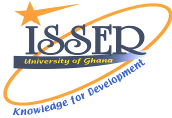 